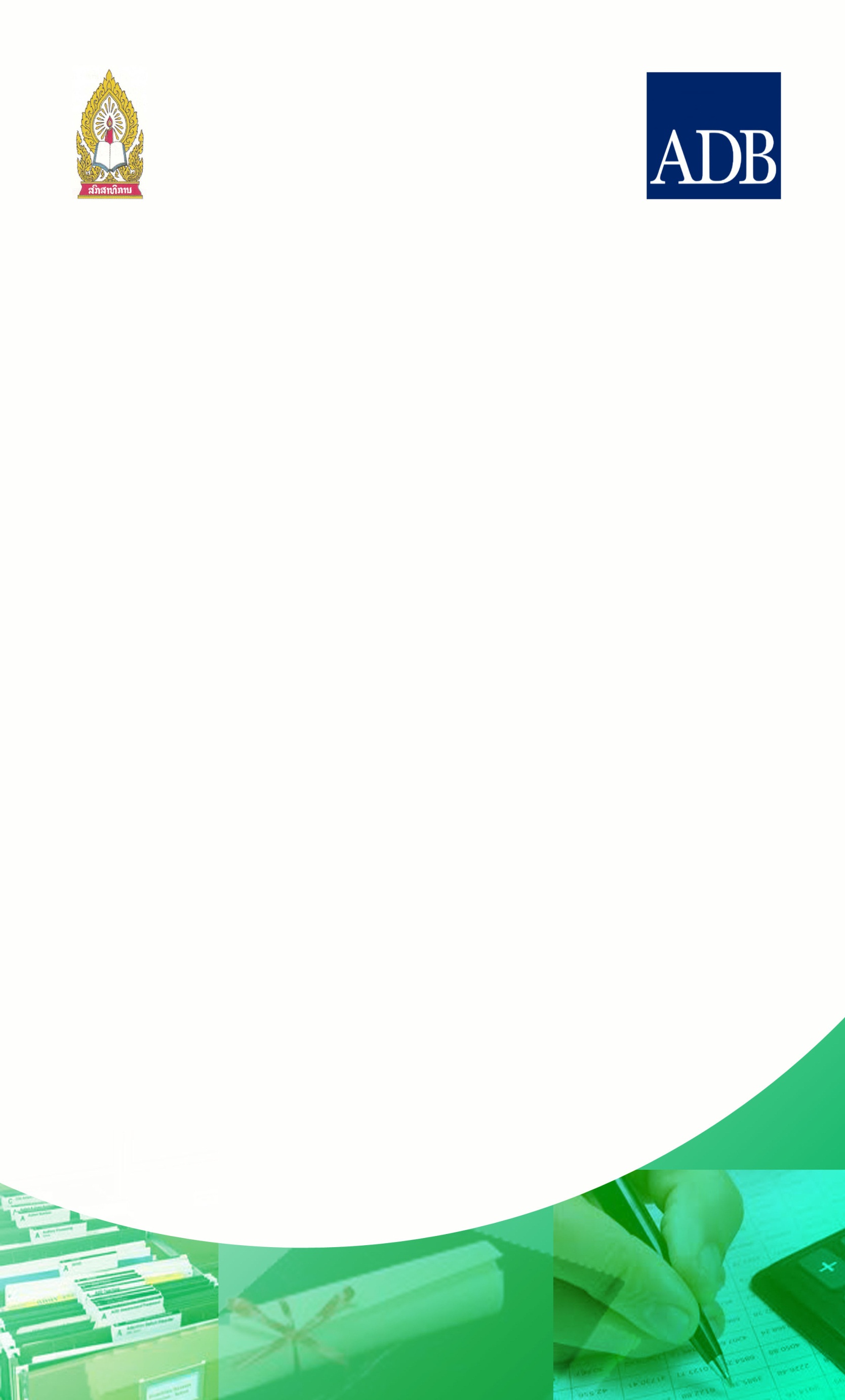 FINAL REPORTFORCertificate level 1 in Warehousing staffLogistics Trades & Warehousing sectorPART 1.	SKILLS STANDARDPART2.	Curriculum StandardPART 3.	Guide for Learning & Teaching MaterialsSecond Strengthening Technical, Vocational Education and Training Project(SSTVET)Vientiane, Lao PDRTable of ContentsPagePART 1.  SKILLS/COMPETENCY STANDARD					2-48PART 2.  CURRICULUM STANDARD						49-79PART 3. GUIDE FOR LEARNING & TEACHING MATERIALS			80-81PART 1.SKILLS/COMPETENCY STANDARDCertificate level 1 in Warehousing staffLogistics Trades & Warehousing sectorFOREWORDIn order to ensure that the LAO PDR grows competitively over the coming years, we need to establish a culture of excellence in everything that we do. This includes, particularly the Education & Employment sectors, as symbolized by Technical Vocational Education & Training (TVET).Research has shown that countries without a functioning and effective TVET system will lose out in the competitiveness ratings, with a consequence negative impact on growth etc.PROJECT TITLESecond Strengthen Technical Vocational Education & Training (SSTVET) Project in LAO PDRPROJECT DONOR & NUMBER: ADB Grant No. 0503-LAO PURPOSE OF THIS COMPETENCY STANDARDThe Purpose of the Competency Standard for the Warehousing Staff Level 1 is to provide a framework for Competency-Based Training (CBT) Programs resulting in Warehousing Staff Level 1  to support the Logistics trade and Warehousing Sector in Lao PDR.The Warehousing Staff Level 1 is defined in reference to the Article 7. Clause 7.1 of the Agreement of the Minister for National TVET Curriculum Standard including the Appendix, Ministry of Education & Sports, No.7247 , Dated 30-11-2015This Competency, Standards/ Qualification of Warehousing Staff Level 1 provide a structured occupational outcome for domestic & commercial. Job descriptionThis qualification covers the skills and knowledge in Basic, Common & Core Competencies required by the Logistics trade and Warehousing Sector in Lao PDR for Warehousing Staff Level 1 to perform basic operation in the warehouse individually and team operation. This qualification is suitable for entry into the Logistics trade and Warehousing Sector at NVQF Level I in Lao PDR.Person deemed competent in this qualification:has theoretical knowledge in Warehousing Staff Level 1 qualificationhas a range of well-developed skills in Warehousing Staff Level 1 to perform basic standard operation in the warehouseusing basic tools and equipment in the warehousework on jobs requiring supervisionbe responsible for the entrusted tools and equipmentsolve routine work problems using basic methods, tools materials and informationJob roles/employment outcomesThe Certificate Level I in Warehousing Staff Level 1 is intended to prepare new employees or recognize and develop existing workers who are performing basic operation in the warehouse individually and team operation.ApplicationThe qualification is in line with  principles and is suitable for a Lao PDR Apprenticeship pathway where common/core units of competency are packaged to suit a particular in Logistics industry sector or occupational outcome, DTVET might issue, for example; Certificate of Warehousing Staff Level 1. It should be noted that a qualification with a specialization does not change the title of the qualificationCAREER PATH INFORMATIONThis qualification may be accessed by direct entry. Credit will be granted towards this qualification to those who have completed Grade 9 or higher in Secondary Education under Laos Educational System and/or having work experiences in Logistics trade or related industries.CAREER PATH FROM THE QUALIFICATIONFurther training pathways from this qualification are Certificate II to III or higher within the Logistics trade TVET curricula qualification.OUTLINE OF THIS COMPETENCY STANDARDThis Competency Standard contains Units of Competency as detailed within. These Units form the basis for CBT Learning Program for Logistics trade and Warehousing Sector. Each Unit contains the required Elements of Competency. Each Unit being able to stand alone when applied in a work situation. Each Unit can be amended in content or structure to meet the evolving needs of Logistics trade and Warehousing Sector. Changes and amendments to this Competency Standard will be made in line with the existing Quality Assurance Procedures as approved by the appropriate authority.This Competency Standard is structured in line with the approved Manual for Developing Competency Standards, developed as a part of the SSTVETP program. SKILLS/COMPETENCY STANDARD ANALYSISBASIC UNITS OF COMPETENCYUNIT 1: RESPOND TO WORKPLACE COMMUNICATIONRange of VariablesEvidence GuideUNIT 2: WORK WITH OTHERSRange of VariablesEvidence GuideUNIT 3: DEMONSTRATE POSITIVE WORK VALUESRange of VariablesEvidence GuideUNIT 4: PRACTICE HOUSEKEEPING PROCEDURESRange of VariablesEvidence GuideUNIT 5: PRACTICE ENVIRONMENTAL PROTECTIONRange of VariablesEvidence GuideCOMMON COMPETENCiesUNIT 1: PERFORM WORKPLACE SECURITY AND SAFETYRange of VariablesEvidence GuideUNIT 2: FOLLOW SPECIFICATIONS AND MANUALS OF INSTRUCTIONS WHEN STORING PRODUCTSRange of VariablesEvidence GuideUNIT 3 PROVIDE EFFECTIVE CUSTOMER SERVICERange of VariablesEvidence GuideUNIT 4 CONTRIBUTE TO QUALITY SYSTEMSRange of VariablesEvidence GuideCORE COMPETENCIESUNIT 1 RECEIVE STOCKS/GOODSRange of VariablesEvidence GuideUNIT 2 STORE STOCKS/GOODSRange of VariablesEvidence GuideUNIT 3 PICK GOODS/STOCKSRange of VariablesEvidence GuideUNIT 4 ISSUE/DISPATCH STOCKS/GOODSRange of VariablesEvidence GuidePART 2.CURRICULUM STANDARDCertificate level 1 in Warehousing staffLogistics Trades & Warehousing sectorTRAINING ARRANGEMENTSThese standards are set to provide technical and vocational education and training (TVET) providers with information and other important requirements to consider when designing training programs for WAREHOUSING STAFF LEVEL I.They include information on curriculum design; training delivery; trainee entry requirements; tools and equipment; training facilities; and trainer’s qualification.CURRICULUM DESIGNLAO’S TVET shall provide the training on the development of competency-based curricula to enable training providers develop their own learning & teaching materials with the components mentioned below.Delivery of knowledge requirements for the basic, common and core units of competency specifically in the areas of mathematics, science/technology, communication/language and other academic subjects shall be contextualized. To this end, TVET providers shall develop a Contextual Learning Matrix (CLM) to include, green technology, issues on health and drugs and cater person with disabilities (PWD’s)Course Title:		WAREHOUSING STAFF				NLVQF Level: 1TVET Course Duration: 		3 Months (12 weeks)Nominal Training Duration:		40 Hours for Theory (4 hours/week)420 Hours for Practical (30-35 hours/week)			Total:		420 Hours Course Description:This course is designed to enhance the knowledge, skills and attitude of WAREHOUSING STAFF LEVEL I in accordance with industry standards. This covers competencies that a person must achieve basic skills in receiving stocks, storing stocks, Issuing/dispatching stocks, operating and maintaining manual material handling equipment, performing stock take and inventory, loading and unloading goods/cargo. It also includes competencies in performing basic computer operations and carrying out monitoring of temperature controlled stocks.Introduction:In order to ensure that the LAO PDR grows competitively over the coming years, we need to establish a culture of excellence in everything that we do. This includes, particularly the Education & Employment sectors, as symbolized by Technical Vocational Education & Training (TVET). Research has shown that countries without a functioning and effective TVET system will lose out in the competitiveness ratings, with a consequence negative impact on growth etc.The Purpose of the Competency Standard Curricula for the Warehousing Staff Level 1 is to provide a framework for Competency-Based Training (CBT) Programs resulting in warehousing staff to support the Logistics trade and Warehousing Sector in Lao PDR.The Warehousing Staff Level 1 is defined in reference to the Article 7. Clause 7.1 of the Agreement of the Minister for National TVET Curriculum Standard including the Appendix, Ministry of Education & Sports, No.7247 , Dated 30-11-2015. This Competency, Standards/ Qualification of Warehousing Staff Level 1 provide a structured occupational outcome for domestic & international. This qualification covers the skills and knowledge in Basic, Common & Core Competencies required by the Logistics trade and Warehousing Sector for Warehousing Staff Level 1 in Lao PDR to perform basic operation in the warehouse individually and team operation. This qualification is suitable for entry into the Logistics trade and Warehousing Sector at NVQF Level I in Lao PDR.The qualification is in line with CBT principles and is suitable for a Lao PDR Apprenticeship pathway where common/core units of competency are packaged to suit a particular in Logistics industry sector or occupational outcome, DTVET might issue, for example; Warehousing Staff Level 1. It should be noted that a qualification with a specialization does not change the title of the qualificationThis qualification may be accessed by direct entry. Credit will be granted towards this qualification to those who have completed Grade level 9 or higher in Secondary Education under Lao Education System and/or having work experiences in Logistics trade or other related industries. Further training pathways from this qualification are Certificate II to III or higher within the Logistics trade and Warehousing Sector in TVET Curricula Qualification.Each Unit being able to stand alone when applied in a work situation. Each Unit can be amended in content or structure to meet the evolving needs of Logistics trade and Warehousing Sector. Changes and amendments to this Competency Standard will be made in line with the existing Quality Assurance Procedures as approved by the appropriate authority.Philosophy and ObjectivesPhilosophy: Competency Based Training Course Level 1 in Warehousing Staff  is the necessity basic skill and knowledge enhancement for skilled worker which his/her has to be trained before entering to the industry.Objectives:To develop basic skilled and knowledge in Logistics and Warehousing Sector for Warehousing Staff in accordance to the requirement of related industries in Lao PDR.To practice the performance experience in Warehousing Staff for the trainee.To improve awareness in team work, and Occupational Health & Safety of the trainee prior to work as a Warehousing Staff.Occupational Standard: Person deemed competent in this qualification:has theoretical knowledge in Warehousing Staff Level1has a range of well-developed skills in Warehousing Staff Level1 qualification to perform basic standard operation in the warehouseusing basic tools and equipment in the warehousework on jobs requiring supervisionbe responsible for the entrusted tools and equipmentsolve routine work problems using basic methods, tools materials and informationCourse Title: Course: Certificate Level 1 in Warehousing StaffMajor: Logistics Trade and Warehousing Services SectorDepartment: Business AdministrationCertification: TVET Certificate Level 1TVET Certification: Certificate Level 1 in Warehousing StaffOutcomes:Person deemed competent in this qualification:has theoretical knowledge in Warehousing Staff Level1 qualificationhas a range of well-developed skills in Warehousing Staff Level1 qualification to perform basic standard operation in the warehouseusing basic tools and equipment in the warehousework on jobs requiring supervisionbe responsible for the entrusted tools and equipmentsolve routine work problems using basic methods, tools materials and informationEducational System:Technical, Vocational Education and Training (TVET) under Article 7. Clause 7.1 of the Agreement of the Minister for National TVET Curriculum Standard including the Appendix, Ministry of Education & Sports, No.7247 , Dated 30-11-2015.Organization in Charge:Department of Technical, Vocational Education and Training (DTVET)Vocational Education Development Institute (VEDI)Public and Private TVET InstitutesLearning & Teaching Program:Trainee(s) must be trained all modules and completed the criteria of performance assessment within 3 months or 12 weeks.The period of training must be 420 hours approximately but may flexible upon the management of the Institutes.Qualification of the Trainee(s):Trainee(s) qualification who attend the course have to completed Grade 9 or higher in Secondary Education Level.Qualification of the Trainer(s):The Trainer(s) or Technical Teacher(s) must have industry experiences in Logistics trade or related industries at least one year or completed the intensive training course in Logistics trade and Warehousing Services Sector.Enrolment Entry:People who need to attend the training course can enroll at any Institute that provide the Certificate Level 1 in Warehousing Staff.Training fees will be depended on the condition of each Institute.Training Schedule:Training period will be 3 months or 12 weeks (approx.), 30-35 hours per week.Training matters must be 10% of theory and 90% of practical (approx.)Training Assessment:Assessment requires evidence that the candidate:Demonstrated skills & knowledge of organizational procedures for Warehousing Operation including handling verbal and written communicationsReceived and acted on verbal messages and instructionsDemonstrated competency in recording instructions/information, manuals, regulations, assess on the job or simulated environment while tasks are being undertaken whether individually or in groupAssessment must be undertaken in accordance with Lao PDR CBT assessment guidelinesDetails of Training Modules:Jobs Analysis SheetsTraining Course Structure: Certificate Level 1 in Warehousing Staff.Training Course DetailsBasic Competencies 5 ModulesTraining Module 1/5 of Basic CompetenciesTraining Module 2/5 of Basic CompetenciesTraining Module 3/5 of Basic CompetenciesTraining Module 4/5 of Basic CompetenciesTraining Module 5/5 of Basic CompetenciesCommon Competencies 4 ModulesTraining Module 1/4 of Common CompetenciesTraining Module 2/4 of Common CompetenciesTraining Module 3/4 of Common CompetenciesTraining Module 4/4 of Common CompetenciesCore Competencies 4 ModulesTraining Module 1/4 of Core CompetenciesTraining Module 2/4 of Core CompetenciesTraining Module 3/4 of Core CompetenciesTraining Module 4/4 of Core CompetenciesPART 3.Guide For Learning and TeachingCertificate level 1 in Warehousing staffLogistics Trades & Warehousing sectorSample for Forklift Operator Intensive Training Module(12 hrs.)Course Description:Goods/materials handling or movement in Logistics industry is the key common task of all process, this training course will enhance the trainees to competence in the principle of handling & movement, safety, and efficiency in operating the machine. The graduated can be able to drive the Forklift safely and effectively in the workplace, also concerning and awareness to the community and environment.Course Outline:Safety First for Forklift OperationsPrepare to Carry Out Forklift OperationsInspection of ForkliftCarrying Out Forklift OperationsReinstate and Handover ForkliftLoad-unload TechniqueCourse Objectives:After pass the theory & practical test, the trainees will be able to;Choose the appropriate type of the Forklift to use in the workplaceExplain the operational standard and occupation health & safety measures to operate the Forklift.Demonstrate to drive and move the goods/materials within the time safely.Load-unload or handling with the correct method.Descript the process of maintenance such as checking or inspect the Forklift before and after usingQualification of the Trainees:The trainee must be over 20 years old. (in some country need more than 25 years old by law)The trainees must have a car driver’s license beforehand at least 6 months otherwise the insurance will not accept.Training Equipment & Facilities:Portable ForkliftBattery Drive ForkliftDiesel/Gas Drive ForkliftVDO ProjectorNotebook ComputerTraining WorksheetsTheory Contents:Basic Knowledge Of ForkliftStructure and Driver‘s Display Luminous SymbolsDaily Forklift Checking Before & After UseSafety Operation Techniques & VDOHandling & Movement Techniques & VDOSafety Sight & Moving RegulationPreventive Maintenance Scheduling (every 50 , 200 , 1200 Hrs)Battery / LPG Gas Replacement StepsReal Case Study in Forklift AccidentsPractical Contents:Demonstration – Forklift Inspection Before & After Use by Check sheetDemonstration – Forklift Driving & Handling Safety TechniquesForklift Driving & Handling Safety Techniques at Testing Fields by the TraineesTesting Results & Improvement– Forklift Driving & Handling Safety TechniquesTraining Schedule:Day 1.Day 2.***********************************************UNIT CODE:UNIT DESCRIPTOR: This unit covers the knowledge, skills and attitudes required in responding to workplace communication. This unit specifically involves following routine spoken messages and performing workplace duties following written notices.UNIT DESCRIPTOR: This unit covers the knowledge, skills and attitudes required in responding to workplace communication. This unit specifically involves following routine spoken messages and performing workplace duties following written notices.UNIT DESCRIPTOR: This unit covers the knowledge, skills and attitudes required in responding to workplace communication. This unit specifically involves following routine spoken messages and performing workplace duties following written notices.ELEMENTSELEMENTSPERFORMANCE CRITERIA(Italicized items are elaborated in the range of variables).Follow routine spoken messages.Follow routine spoken messages.Required information is gathered by listening attentively and correctly interpreting or understanding information/instructionsInstructions/information are properly recordedInstructions are acted upon immediately in accordance with information received Clarification is sought from workplace supervisor on all occasions when any instruction/information is not clearPerform workplace duties following written notices.Perform workplace duties following written notices.Written notices and instructions are read and   interpreted correctly in accordance with organizational guidelines.Routine written instruction is followed in sequenceFeedback is given to workplace supervisor based on the instructions/information receivedVARIABLESRANGEWritten notices and instructionsIt may refer to:Handwritten and printed materialInternal memosExternal communicationsElectronic mailBriefing notesGeneral correspondenceMarketing materialsJournal articlesOrganizational GuidelinesIt may include:Information documentation proceduresCompany policies and proceduresOrganization manualsService manualCritical aspects of CompetencyAssessment requires evidence that the candidate:Demonstrated knowledge of organizational procedures for handling verbal and written communicationsReceived and acted on verbal messages and instructionsDemonstrated competency in recording instructions/informationUnderpinning knowledge and attitudesKnowledge of organizational policies/guidelines in regard to processing internal/external information.Ethical work practices in handling communicationsCommunication processUnderpinning skillsConciseness in receiving and clarifying messages/information/communicationAccuracy in recording messages/informationResource implicationsThe following resources should be provided:PensNote pads Method of assessmentCompetency in this Unit should be assessed through:Direct ObservationOral interviewWritten EvaluationThird Party ReportContext for assessmentCompetency may be assessed on the job or simulated environment.Assessment shall be observed while tasks are being undertaken whether individually or in groupAssessment must be undertaken in accordance with Lao PDR CBT assessment guidelines.UNIT CODE:UNIT DESCRIPTOR: This competency unit includes the knowledge, skills and attitudes required in working with others. This unit specifically involves developing effective workplace relationship and contributing to work group activities.UNIT DESCRIPTOR: This competency unit includes the knowledge, skills and attitudes required in working with others. This unit specifically involves developing effective workplace relationship and contributing to work group activities.UNIT DESCRIPTOR: This competency unit includes the knowledge, skills and attitudes required in working with others. This unit specifically involves developing effective workplace relationship and contributing to work group activities.ELEMENTSELEMENTSPERFORMANCE CRITERIA(Italicized items are elaborated in the range of variables)..Develop effective workplace relationshipDevelop effective workplace relationshipDuties and responsibilities are done in a positive manner to promote cooperation and good relationshipAssistance is sought from workgroup when difficulties arise and addressed through discussionsFeedback provided by others in the team is encouraged, acknowledged and acted uponDifferences in personal values and beliefs are respected and acknowledged in the developmentContribute to work group activitiesContribute to work group activitiesSupport is provided to team members to ensure workgroup goals are metConstructive contributions to workgroup goals and tasks are made according to organizational requirementsInformation relevant to work is shared with team members to ensure designated goals are metVARIABLESRANGEDuties and responsibilities It may refer to:Job description and employment arrangementsOrganization’s policy relevant to work roleOrganizational structuresSupervision and accountability requirements including OH&SCode of conductWork group It may refer to:Supervisor or managerPeers/work colleaguesOther members of the organizationFeedback May include but not limited to:Formal/Informal performance appraisalObtaining feedback from supervisors and colleagues and clientsPersonal, reflective behavior strategiesRoutine organizational methods for monitoring service deliverySupport is provided to team membersMay include but not limited to:Explaining/clarifyingHelping colleaguesProviding encouragementProviding feedback to another team memberUndertaking extra tasks if necessaryOrganizational requirementsMay include but not limited to:Goals, objectives, plans, system and processesLegal and organization policy/guidelines OH&S policies, procedures and programsEthical standardsDefined resources parametersQuality and continuous improvement processes and standardsCritical aspects of CompetencyAssessment requires evidence that the candidate:Provided support to team members to ensure goals are metActed on feedback from clients and colleaguesAccessed learning opportunities to extend own personal work competencies to enhance team goals and outcomesUnderpinning knowledge and attitudesThe relevant legislation that affects operations, especially with regards to safety Reasons why cooperation and good relationships are importantKnowledge of the organization’s policies, plans and proceduresUnderstanding how to elicit and interpret feedbackKnowledge of workgroup member’s responsibilities and dutiesImportance of demonstrating respect and empathy in dealings with colleaguesUnderstanding of how to identify and prioritize personal development opportunities and optionsUnderpinning skillsAbility to read and understand the organization’s policies and work proceduresWriting simple instructions for particular routine tasksInterpreting information gained from correspondenceCommunication skills to request advice, receive feedback and work with a teamPlanning skills to organized work priorities and arrangementTechnology skills including the ability to select and use technology appropriate to a taskAbility to relate to people from a range of social, cultural and ethnic backgroundsResource implicationsThe following resources should be provided:Access to relevant workplace or appropriately simulated environment where assessment can take placeMaterials relevant to the proposed activity or taskMethod of assessmentCompetency in this Unit should be assessed through:Direct observations of work activities of the individual member in relation to the work activities of the groupObservation of simulation and/or role play involving the participation of individual member to the attainment of organizational goalCase studies and scenarios as a basis for discussion of issues and strategiesContext for assessmentCompetency may be assessed on the job or simulated environment.Assessment shall be observed while task are being undertaken whether individually or in groupAssessment must be undertaken in accordance with Lao PDR CBT assessment guidelinesUNIT CODE:UNIT DESCRIPTOR: This competency unit includes the knowledge, skills, and attitude required in demonstrating positive work values. This unit specifically involves defining the purpose of work, applying work values/ethics, dealing with ethical problems and maintaining integrity of conduct in the workplace.UNIT DESCRIPTOR: This competency unit includes the knowledge, skills, and attitude required in demonstrating positive work values. This unit specifically involves defining the purpose of work, applying work values/ethics, dealing with ethical problems and maintaining integrity of conduct in the workplace.UNIT DESCRIPTOR: This competency unit includes the knowledge, skills, and attitude required in demonstrating positive work values. This unit specifically involves defining the purpose of work, applying work values/ethics, dealing with ethical problems and maintaining integrity of conduct in the workplace.UNIT DESCRIPTOR: This competency unit includes the knowledge, skills, and attitude required in demonstrating positive work values. This unit specifically involves defining the purpose of work, applying work values/ethics, dealing with ethical problems and maintaining integrity of conduct in the workplace.ELEMENTSELEMENTSELEMENTSPERFORMANCE CRITERIA(Italicized items are elaborated in the range of variables).Define the purpose of workDefine the purpose of workOne’s unique sense of purpose for working and the why’s of work are identified, reflected on and clearly defined for one’s development as a person and as a member of society.Personal mission is in harmony with company’s valuesOne’s unique sense of purpose for working and the why’s of work are identified, reflected on and clearly defined for one’s development as a person and as a member of society.Personal mission is in harmony with company’s valuesApply work values/ethics Apply work values/ethics Work values/ethics/concepts are classified and reaffirmed in accordance with the transparent company ethical standards, policies and guidelines.Work practices are undertaken in compliance with industry work ethical standards, organizational policy and guidelinesPersonal behavior and relationships with co-workers and/or clients are conducted in accordance with ethical standards, policy and guidelines.Company resources are used in accordance with transparent company ethical standard, policies and guidelines.Work values/ethics/concepts are classified and reaffirmed in accordance with the transparent company ethical standards, policies and guidelines.Work practices are undertaken in compliance with industry work ethical standards, organizational policy and guidelinesPersonal behavior and relationships with co-workers and/or clients are conducted in accordance with ethical standards, policy and guidelines.Company resources are used in accordance with transparent company ethical standard, policies and guidelines.Deal with ethical problemsDeal with ethical problemsCompany ethical standards, organizational policy and guidelines on the prevention and reporting of unethical conduct are accessed and applied in accordance with transparent company ethical standard, policies and guidelines.Work incidents/situations are reported and/or resolved in accordance with company protocol/guidelines.Resolution and/or referral of ethical problems identified are used as learning opportunities.Company ethical standards, organizational policy and guidelines on the prevention and reporting of unethical conduct are accessed and applied in accordance with transparent company ethical standard, policies and guidelines.Work incidents/situations are reported and/or resolved in accordance with company protocol/guidelines.Resolution and/or referral of ethical problems identified are used as learning opportunities.Maintain integrity of conduct in the workplaceMaintain integrity of conduct in the workplacePersonal work practices and values are demonstrated consistently with acceptable ethical conduct and company’s core values.Instructions to co-workers are provided based on ethical, lawful and reasonable directives. Company values/practices are shared with co-workers using appropriate behavior and language.Personal work practices and values are demonstrated consistently with acceptable ethical conduct and company’s core values.Instructions to co-workers are provided based on ethical, lawful and reasonable directives. Company values/practices are shared with co-workers using appropriate behavior and language.VARIABLESRANGEWork values/ethics/ conceptsMay include but are not limited to:Commitment/ DedicationSense of urgencySense of purposeLove for workHigh motivationOrderlinessReliabilityCompetenceDependabilityGoal-orientedSense of responsibilityBeing knowledgeableLoyalty to work/companySensitivity to others Compassion/Caring attitudeBalancing between family and workSense of nationalismWork practicesMay include but not limited to:Quality of workPunctualityEfficiencyEffectivenessProductivityResourcefulnessInnovativeness/CreativityCost consciousness5SAttention to detailsCompany resourcesMay include:Consumable materialsEquipment/MachineriesHumanTimeFinancial resourcesIncidents/situationsMay include:Violent/intense dispute or argumentGamblingUse of prohibited substancesPilferagesDamage to person or propertyVandalismFalsificationBriberySexual HarassmentBlackmailInstructionsIncludes:VerbalWrittenCritical aspects of competencyAssessment requires evidence that the candidate:Identified one’s unique sense of purpose for workingClarified and affirmed work values/ethics/concepts consistently in the workplaceDemonstrated work practices satisfactorily and consistently in compliance with industry work ethical standards, organizational policy and guidelinesDemonstrated personal behaviour and relationships with co-workers and/or clients consistent with ethical standards, policy and guidelines.Followed company ethical standards, organizational policy and guidelines on the prevention and reporting of unethical conduct/behaviourUnderpinning Knowledge and attitude Occupational health and safetyWork values and ethicsCompany performance and ethical standardsCompany policies and guidelinesFundamental rights at work including gender sensitivityWork responsibilities/job functionsCorporate social responsibilitiesCompany code of conduct/valuesBalancing work and family responsibilitiesUnderpinning skillsShowing interpersonal skillsApplying communication skillsPerforming self-awareness, understanding and acceptanceApplying good manners and right conductResource implicationsThe following resources should be provided:Workplace or assessment location Case studies/ScenariosMethod of assessmentCompetency in this Unit should be assessed through:Portfolio Assessment InterviewThird Party ReportsContext for assessmentCompetency may be assessed on the job or simulated environment.Assessment shall be observed while task are being undertaken whether individually or in groupAssessment must be undertaken in accordance with Lao PDR CBT assessment guidelinesUNIT CODE:UNIT DESCRIPTOR: This competency unit includes the knowledge, skills, and attitude required in practicing housekeeping procedures. This unit specifically involves sorting and removing unnecessary items, arranging items, maintaining work area, tools and equipment, following standardized work process and procedures and performing work spontaneouslyUNIT DESCRIPTOR: This competency unit includes the knowledge, skills, and attitude required in practicing housekeeping procedures. This unit specifically involves sorting and removing unnecessary items, arranging items, maintaining work area, tools and equipment, following standardized work process and procedures and performing work spontaneouslyUNIT DESCRIPTOR: This competency unit includes the knowledge, skills, and attitude required in practicing housekeeping procedures. This unit specifically involves sorting and removing unnecessary items, arranging items, maintaining work area, tools and equipment, following standardized work process and procedures and performing work spontaneouslyUNIT DESCRIPTOR: This competency unit includes the knowledge, skills, and attitude required in practicing housekeeping procedures. This unit specifically involves sorting and removing unnecessary items, arranging items, maintaining work area, tools and equipment, following standardized work process and procedures and performing work spontaneouslyELEMENTSELEMENTSELEMENTSPERFORMANCE CRITERIA(Italicized items are elaborated in the range of variables).Sort and remove unnecessary items Sort and remove unnecessary items Reusable, recyclable materials are sorted in accordance with company/office proceduresUnnecessary items are removed and disposed of in accordance with company or office proceduresReusable, recyclable materials are sorted in accordance with company/office proceduresUnnecessary items are removed and disposed of in accordance with company or office proceduresArrange items Arrange items Items are arranged in accordance with company/office housekeeping proceduresWork area is arranged according to job requirementsActivities are prioritized based on instructions.Items are provided with clear and visible identification marks based on procedureSafety equipment and evacuation passages are kept clear and accessible based on instructionsItems are arranged in accordance with company/office housekeeping proceduresWork area is arranged according to job requirementsActivities are prioritized based on instructions.Items are provided with clear and visible identification marks based on procedureSafety equipment and evacuation passages are kept clear and accessible based on instructionsMaintain work area, tools and equipment Maintain work area, tools and equipment Cleanliness and orderliness of work area is maintained in accordance with company/office proceduresTools and equipment are cleaned in accordance with manufacturer’s instructions/manualMinor repairs are performed on tools and equipment in accordance with manufacturer’s instruction/manualDefective tools and equipment are reported to immediate supervisor  Cleanliness and orderliness of work area is maintained in accordance with company/office proceduresTools and equipment are cleaned in accordance with manufacturer’s instructions/manualMinor repairs are performed on tools and equipment in accordance with manufacturer’s instruction/manualDefective tools and equipment are reported to immediate supervisor  Follow standardized work process and procedures Follow standardized work process and procedures Materials for common use are maintained in designated area based on proceduresWork is performed according to standard work proceduresAbnormal incidents are reported to immediate supervisorMaterials for common use are maintained in designated area based on proceduresWork is performed according to standard work proceduresAbnormal incidents are reported to immediate supervisorPerform work spontaneously Perform work spontaneously Work is performed as per instructionCompany and office decorum are followed and complied withWork is performed in accordance with occupational health and safety (OH&S) requirementsWork is performed as per instructionCompany and office decorum are followed and complied withWork is performed in accordance with occupational health and safety (OH&S) requirementsVARIABLESRANGEUnnecessary itemsMay include but are not limited to:Non-recyclable materialsUnserviceable tools and equipmentPictures, posters and other materials not related to work activityWaste materialsIdentification marksIncludes:LabelsTagsColor codingMinor repairMay include but not limited to:Replacement of partsApplication of lubricantsSharpening of toolsTightening of nuts, bolts and screwsDecorumCompany/ office rules and regulations Company/ office uniformBehavior with the colleagues Critical aspects of competencyAssessment requires evidence that the candidate:Practiced the basic procedures of 5SUnderpinning Knowledge and attitude Principles of 5SWork process and proceduresSafety signs and symbolsGeneral OH&S principles and legislationEnvironmental requirements relative to work safetyAccident/Hazard reporting proceduresUnderpinning skillsPerforming basic communication skillsCarrying-out Interpersonal skillsReading skills required to interpret instructionsReporting/recording accidents and potential hazardsResource implicationsThe following resources must be provided:Warehousing WorkshopFacilitiesMaterials tools and equipment necessary for the activityMethods of assessmentCompetency must be assessed through:Third party reportInterviewDemonstration with questioningContext for assessmentCompetency may be assessed on the job or simulated environment.Assessment shall be observed while tasks are being undertaken whether individually or in groupAssessment must be undertaken in accordance with Lao PDR CBT assessment guidelinesUNIT CODE:UNIT DESCRIPTOR: This competency unit includes the knowledge, skills and attitudes required in practicing environmental protection. This unit specifically involves showing awareness with guidelines for environmental concerns.UNIT DESCRIPTOR: This competency unit includes the knowledge, skills and attitudes required in practicing environmental protection. This unit specifically involves showing awareness with guidelines for environmental concerns.UNIT DESCRIPTOR: This competency unit includes the knowledge, skills and attitudes required in practicing environmental protection. This unit specifically involves showing awareness with guidelines for environmental concerns.ELEMENTSELEMENTSPERFORMANCE CRITERIA(Italicized items are elaborated in the range of variables).Show awareness with guidelines for environmental concerns Show awareness with guidelines for environmental concerns Environmental legislations/conventions and local ordinances are identified according to the different environmental aspects/impact.Industrial standard/environmental practices are observed in accordance with different national and international environmental concerns.VARIABLESRANGELegislations/conventions May include but are not limited to:Clean Air Act Clean Water Act Solid Waste ManagementNoise and other pollutionsEnvironmental aspects/impacts May include but not limited to:Air pollutionWater pollutionNoise pollutionSolid waste Flood controlDeforestation/denudation Radiation/nuclear /radio frequency/ microwavesSoil erosion (e.g.quarrying, mining, etc.)Marine life protectionIndustrial standards/ environmental practicesHACCP standardsISO standardsEnvironmental Management Systems (EMS)Critical aspects of Competency Assessment requires evidence that the candidate:Demonstrated knowledge of environmental legislations and local ordinances according to the different environmental issues/concerns.Described industrial standard environmental practices according to the different environmental issues/concerns.Implemented and monitored environmental practices on a periodic basis as per company guidelinesMonitored and reported to proper authorities any environmental incidents Underpinning knowledge Features of an environmental management strategyEnvironmental issues/concernsWaste minimization hierarchyEnvironmental planning/managementCommunity needs and expectationsResource availabilityEnvironment-friendly/environmental advocates5S of Good Housekeeping3Rs – Reduce, Reuse & RecycleSanitary CodeUnderpinning SkillsCommunicating effectivelyUnderstanding with the research processReading/interpreting data and informationFollowing environmental protection requirements/lawsResource ImplicationsThe following resources MUST be provided:Workplace/Assessment locationLegislation, policies, procedures, protocols and local ordinances relating to environmental protectionCase studies/scenarios relating to environmental protectionMethods of AssessmentCompetency may be assessed through:Written/oral examinationInterview/third party reportsSimulations and role-playsContext for assessmentCompetency may be assessed on the job or simulated environment.Assessment shall be observed while tasks are being undertaken whether individually or in groupAssessment must be undertaken in accordance with Lao PDR CBT assessment guidelinesUNIT CODE:UNIT DESCRIPTOR: This unit involves the skills and knowledge required to follow security procedures in the warehousing and logistics industries. It includes checking and maintaining the security of any goods and cargo, identifying security threats or situations, and responding to a security threat or situationUNIT DESCRIPTOR: This unit involves the skills and knowledge required to follow security procedures in the warehousing and logistics industries. It includes checking and maintaining the security of any goods and cargo, identifying security threats or situations, and responding to a security threat or situationUNIT DESCRIPTOR: This unit involves the skills and knowledge required to follow security procedures in the warehousing and logistics industries. It includes checking and maintaining the security of any goods and cargo, identifying security threats or situations, and responding to a security threat or situationELEMENTSELEMENTSPERFORMANCE CRITERIA(Italicized items are elaborated in the range of variables).Maintain security of stocks, goods and cargoMaintain security of stocks, goods and cargoStocks, goods and cargo are secured within specified locations in accordance with workplace security procedures and applicable security regulations Seals, tamper proof packaging, locks and other security measures on goods or cargo are checked and maintained in accordance with workplace safety and security proceduresSigns of pillaging, theft and interference are recognized and reported in accordance with workplace security proceduresSigns of suspicious goods and cargo are recognized and reported promptly to designated personnelAny breaches of security requirements are reported promptly to designated personnel in accordance with workplace safety and security proceduresIdentify a security threat or situationIdentify a security threat or situationSecurity threat or situation is promptly identified and assessed and response is prioritized in accordance with the workplace security program and proceduresImplications of the security threat or situation are evaluated in accordance with workplace security program and proceduresRespond to a security threat or situationRespond to a security threat or situationResponse to an identified security threat or situation is in accordance with workplace security procedures, received instructions, regulatory requirements and emergency response plan Security threats or incidents are handled appropriately in accordance with established response plan and within limits of responsibility using available communications in the work areaVARIABLESRANGESecurity measuresMay include:security guards at access points and gates to secured areas locked doors, gates and fences use of personal electronic access cardsrecording of carrier and vehicle registration details at gates and checkpoints bag check points escorts for visitors in restricted areas access control in and out of restricted security areasuse of ID cards video surveillance equipmentX-ray screening of baggage, cargo and goodsexplosives trace detection (ETD) screening of passengers, baggage, cargo and goods screening of passengers using hand-held and walk through magnetometers Workplace security proceduresMay include:Established security proceduresStandard operating procedures Company proceduresEnterprise proceduresOrganizational procedures CommunicationsMay include:Phone Radio FaxEmailElectronic data transfer (EDI) Internet Oral, aural or signed communications Critical Aspects of CompetencyAssessment requires evidence that the candidate:Secured goods and stocks in accordance with workplace security procedures and applicable security regulationsChecked and maintained seals, tamper proof packaging, locks and other security measures on goods or cargo in accordance with workplace security proceduresIdentified and assessed security threat or situation in accordance with the workplace security program and proceduresResponded to an identified security threat or situation in accordance with workplace security procedures, received instructions, regulatory requirements and emergency response plan Handled appropriately any security threats or incidents in accordance with established response plan and within limits of responsibility Required KnowledgeApplicable transport security legislation including relevant international, national laws, regulations, codes and/or guidelinesRelevant workplace security program and policies and procedures for responding to security threats, situations and emergenciesRelevant quarantine and bond regulations and requirementsRelevant OH&S and environmental protection procedures and guidelinesRequired skillsCommunicating effectively with concerned parties when following security proceduresReading and interpreting instructions, procedures, applicable regulatory requirements, labels, markings, ID cards and other information relevant to workplace safety and security Completing required documentation and reports related to safety and security proceduresApplying procedures for safety, security checks and precautions as per limits of role and responsibilitiesResource ImplicationsThe following resources should be provided:Workplace locationMaterials relevant to the unit of competencyTechnical plans, drawings and specifications relevant to the activitiesMethods of AssessmentCompetency in this unit must be assessed through:Written testDirect observation and oral questioningDemonstration with questioningInterviewContext for assessmentCompetency may be assessed on the job or simulated environment.Assessment shall be observed while tasks are being undertaken whether individually or in groupAssessment must be undertaken in accordance with Lao PDR CBT assessment guidelinesUNIT CODE:UNIT DESCRIPTOR: This unit involves the skills and knowledge required to follow security procedures in the warehousing and logistics industries. It includes checking and maintaining the security of any goods and cargo, identifying security threats or situations, and responding to a security threat or situationUNIT DESCRIPTOR: This unit involves the skills and knowledge required to follow security procedures in the warehousing and logistics industries. It includes checking and maintaining the security of any goods and cargo, identifying security threats or situations, and responding to a security threat or situationUNIT DESCRIPTOR: This unit involves the skills and knowledge required to follow security procedures in the warehousing and logistics industries. It includes checking and maintaining the security of any goods and cargo, identifying security threats or situations, and responding to a security threat or situationELEMENTSELEMENTSPERFORMANCE CRITERIA(Italicized items are elaborated in the range of variables).Maintain security of stocks, goods and cargoMaintain security of stocks, goods and cargoStocks, goods and cargo are secured within specified locations in accordance with workplace security procedures and applicable security regulations Seals, tamper proof packaging, locks and other security measures on goods or cargo are checked and maintained in accordance with workplace safety and security proceduresSigns of pillaging, theft and interference are recognized and reported in accordance with workplace security proceduresSigns of suspicious goods and cargo are recognized and reported promptly to designated personnelAny breaches of security requirements are reported promptly to designated personnel in accordance with workplace safety and security proceduresIdentify a security threat or situationIdentify a security threat or situationSecurity threat or situation is promptly identified and assessed and response is prioritized in accordance with the workplace security program and proceduresImplications of the security threat or situation are evaluated in accordance with workplace security program and proceduresRespond to a security threat or situationRespond to a security threat or situationResponse to an identified security threat or situation is in accordance with workplace security procedures, received instructions, regulatory requirements and emergency response plan Security threats or incidents are handled appropriately in accordance with established response plan and within limits of responsibility using available communications in the work areaVARIABLESRANGESecurity measuresMay include:security guards at access points and gates to secured areas locked doors, gates and fences use of personal electronic access cardsrecording of carrier and vehicle registration details at gates and checkpoints bag check points escorts for visitors in restricted areas access control in and out of restricted security areasuse of ID cards video surveillance equipmentX-ray screening of baggage, cargo and goodsexplosives trace detection (ETD) screening of passengers, baggage, cargo and goods screening of passengers using hand-held and walk through magnetometers Workplace security proceduresMay include:Established security proceduresStandard operating procedures Company proceduresEnterprise proceduresOrganizational procedures CommunicationsMay include:Phone Radio FaxEmailElectronic data transfer (EDI) Internet Oral, aural or signed communications Critical Aspects of CompetencyAssessment requires evidence that the candidate:Secured goods and stocks in accordance with workplace security procedures and applicable security regulationsChecked and maintained seals, tamper proof packaging, locks and other security measures on goods or cargo in accordance with workplace security proceduresIdentified and assessed security threat or situation in accordance with the workplace security program and proceduresResponded to an identified security threat or situation in accordance with workplace security procedures, received instructions, regulatory requirements and emergency response plan Handled appropriately any security threats or incidents in accordance with established response plan and within limits of responsibility Required KnowledgeApplicable transport security legislation including relevant international, national laws, regulations, codes and/or guidelinesRelevant workplace security program and policies and procedures for responding to security threats, situations and emergenciesRelevant quarantine and bond regulations and requirementsRelevant OH&S and environmental protection procedures and guidelinesRequired skillsCommunicating effectively with concerned parties when following security proceduresReading and interpreting instructions, procedures, applicable regulatory requirements, labels, markings, ID cards and other information relevant to workplace safety and security Completing required documentation and reports related to safety and security proceduresApplying procedures for safety, security checks and precautions as per limits of role and responsibilitiesResource ImplicationsThe following resources should be provided:Workplace locationMaterials relevant to the unit of competencyTechnical plans, drawings and specifications relevant to the activitiesMethods of AssessmentCompetency in this unit must be assessed through:Written testDirect observation and oral questioningDemonstration with questioningInterviewContext for assessmentCompetency may be assessed on the job or simulated environment.Assessment shall be observed while tasks are being undertaken whether individually or in groupAssessment must be undertaken in accordance with Lao PDR CBT assessment guidelinesUNIT CODE:UNIT DESCRIPTOR: This unit involves the skills and knowledge required to provide effective customer service skills to relevant workplace operations. It includes dealing with customer inquiries and monitoring customer satisfaction.UNIT DESCRIPTOR: This unit involves the skills and knowledge required to provide effective customer service skills to relevant workplace operations. It includes dealing with customer inquiries and monitoring customer satisfaction.ELEMENTSPERFORMANCE CRITERIA(Italicized items are elaborated in the range of variables).Deal with customer inquiriesCustomer inquiries are dealt with courteously and efficiently both by phone and face to face Questions are used to clarify the customer's needs or concernsAssistance from other staff is sought when a customer' s inquiry cannot be fully answered Knowledge of products, services and/or operations is used to answer customer queries or to respond to customers' needsTechniques in dealing  with Customer inquiries both by phone and face to face Relevant OH&S and environmental procedures and regulationsWorkplace procedures relevant to work activitiesCustomer service policies and proceduresProducts and/or services provided by the workplace concernedTypes of operations carried out in the workplace concernedWays of dealing with Customer requirementsAppropriate methods of providing feedback to managers and internal and/or external customersWays of recording customer inquiries and associated action Sources of information and documentation needed to assess customer satisfactionDealing with customer inquiries courteously and efficiently both by phone and face to face Seeking assistance from other staff when a customer' s inquiry cannot be fully answeredCommunicating effectively with others when providing customer service, including the use of telephone techniques Handling customer queries and complaints Monitor customer satisfactionCustomer requirements are dealt with according to workplace proceduresAppropriate feedback is provided to managers and internal and/or external customersCustomer inquiries and associated action are recorded and reported in accordance with workplace proceduresWays of dealing with Customer requirementsAppropriate methods of providing feedback to managers and internal and/or external customersWays of recording customer inquiries and associated action Sources of information and documentation needed to assess customer satisfactionProviding appropriate feedback to managers and internal and/or external customersRecording and reporting customer inquiries and associated action Completing documentation related to the provision of customer serviceWriting simple reports and records of inquiriesVARIABLERANGECustomerMay be:Internal or External Workplace proceduresMay include:Established security proceduresStandard operating procedures Company proceduresEnterprise proceduresOrganizational procedures Critical Aspects of CompetencyAssessment  requires evidence that the candidate:Dealt with customer inquiries courteously and efficiently both by phone and face to face Used knowledge of products, services and/or operations to answer customer queries or to respond to customers' needsProvided appropriate feedback to managers and internal and/or external customersRecorded and reported customer inquiries and associated action are in accordance with workplace proceduresRequired KnowledgeTechniques in dealing  with Customer inquiries both by phone and face to face Relevant OH&S and environmental procedures and regulationsWorkplace procedures relevant to work activitiesCustomer service policies and proceduresProducts and/or services provided by the workplace concernedTypes of operations carried out in the workplace concernedWays of dealing with Customer requirementsAppropriate methods of providing feedback to managers and internal and/or external customersWays of recording customer inquiries and associated action Sources of information and documentation needed to assess customer satisfactionRequired skillsDealing with customer inquiries courteously and efficiently both by phone and face to face Seeking assistance from other staff when a customer' s inquiry cannot be fully answeredCommunicating effectively with others when providing customer service, including the use of telephone techniques Handling customer queries and complaints Providing appropriate feedback to managers and internal and/or external customersRecording and reporting customer inquiries and associated action Completing documentation related to the provision of customer serviceWriting simple reports and records of inquiriesResource ImplicationsThe following resources should be provided:Workplace locationMaterials relevant to the unit of competencyTechnical plans, drawings and specifications relevant to the activitiesMethods of AssessmentCompetency in this unit MUST be assessed through:Written testDirect observation and oral questioningDemonstration with questioningInterviewContext of AssessmentCompetency may be assessed individually in the actual workplace or through an accredited assessment institution and given by a qualified assessorCompetency assessment must be undertaken in accordance with the endorsed Lao TVET assessment guidelinesUNIT CODE:UNIT DESCRIPTOR: This unit involves the skills and knowledge required to contribute quality procedures within work activities. It includes applying quality concepts to work, planning and evaluating improvements in work processes and implementing improvements confirmed through tests and evaluation.UNIT DESCRIPTOR: This unit involves the skills and knowledge required to contribute quality procedures within work activities. It includes applying quality concepts to work, planning and evaluating improvements in work processes and implementing improvements confirmed through tests and evaluation.ELEMENTSPERFORMANCE CRITERIA(Italicized items are elaborated in the range of variables).Apply quality conceptsResponsibility is taken for quality of own work when providing services or products to meet customer needsWork is completed in accordance with workplace standards as defined in enterprise policies and procedures Basic quality concepts are applied to work activitiesWays of meeting external and internal customer needs in providing quality services or products Means of completing work Basic quality concepts applied to work activitiesWorkplace quality assurance and improvement principles and procedures Typical quality-related problems that may arise in work operations and products, and related options for action and solutionsProviding quality work/services or products to meet external and internal customer needsCompleting work in accordance with workplace standards as defined in enterprise policies and procedureApplying basic quality concepts to work activitiesReading and interpreting instructions and information relevant to quality procedures and standardsCompleting documentation related to quality procedures and standardsWorking collaboratively with others when applying quality procedures and standardsTest and evaluate improvementsImprovements to work processes are tested and evaluatedEvaluation of improvements to work processes are checked for improvement outcomes and compliance with workplace requirementsMethods of testing and evaluating improvements to work processesSteps and procedures of checking for improvement outcomes and compliance with workplace requirementsTypical quality-related problems that may arise in work operations and products, and related options for action and solutionsTesting Improvements to work processesEvaluating improvements to work processesChecking for improvement outcomes and compliance with workplace requirementsReporting and/or rectifying any identified quality-related problems in accordance with workplace proceduresImplement improvementsImprovement initiatives tested and confirmed as successful are implemented in accordance with enterprise proceduresWork is completed in accordance with workplace proceduresMethods of implementing a tested and confirmed Improvement initiative Ways of completing work  in accordance with workplace procedureWorkplace quality assurance and improvement principles and procedures Impact of job on enterprise and individual performanceimplementing a successful tested and confirmed Improvement initiative in accordance with enterprise proceduresCompleting work in accordance with workplace procedureCompleting documentation related to quality procedures and standardsReporting and/or rectifying any identified quality-related problems in accordance with workplace proceduresVARIABLERANGECustomer needsCustomer needs may be:ExternalInternalWorkplace procedureWorkplace procedures may include:Established security proceduresStandard operating procedures Company proceduresEnterprise proceduresOrganizational proceduresCritical Aspects of CompetencyAssessment  requires evidence that the candidate:Completed work in accordance with workplace standards as defined in enterprise policies and proceduresApplied basic quality concepts to work activitiesTested and evaluated improvements to work processes Checked evaluation of improvements for outcomes and compliance with workplace requirementsImplemented the tested and confirmed improvement initiatives in accordance with enterprise proceduresRequired KnowledgeWays of meeting external and internal customer needs in providing quality services or products Means of completing work Basic quality concepts applied to work activitiesWorkplace quality assurance and improvement principles and procedures Typical quality-related problems that may arise in work operations and products, and related options for action and solutionsMethods of testing and evaluating improvements to work processesSteps and procedures of checking for improvement outcomes and compliance with workplace requirementsTypical quality-related problems that may arise in work operations and products, and related options for action and solutionsMethods of implementing a tested and confirmed Improvement initiative Ways of completing work  in accordance with workplace procedureWorkplace quality assurance and improvement principles and procedures Impact of job on enterprise and individual performanceRequired skillsProviding quality work/services or products to meet external and internal customer needsCompleting work in accordance with workplace standards as defined in enterprise policies and procedureApplying basic quality concepts to work activitiesReading and interpreting instructions and information relevant to quality procedures and standardsCompleting documentation related to quality procedures and standardsWorking collaboratively with others when applying quality procedures and standardsTesting Improvements to work processesEvaluating improvements to work processesChecking for improvement outcomes and compliance with workplace requirementsReporting and/or rectifying any identified quality-related problems in accordance with workplace proceduresimplementing a successful tested and confirmed Improvement initiative in accordance with enterprise proceduresCompleting work in accordance with workplace procedureCompleting documentation related to quality procedures and standardsReporting and/or rectifying any identified quality-related problems in accordance with workplace proceduresResource ImplicationsThe following resources should be provided:Workplace locationMaterials relevant to the unit of competencyTechnical plans, drawings and specifications relevant to the activitiesMethods of AssessmentCompetency in this unit must be assessed through:Written testDirect observation and oral questioningContext of AssessmentCompetency may be assessed individually in the actual workplace or through an accredited assessment institution and given by a TVET qualified assessorCompetency assessment must be undertaken in accordance with the endorsed TVET assessment guidelinesUNIT CODE:UNIT DESCRIPTOR: This unit involves the skills and knowledge required to receive stocks/goods in accordance with regulatory and workplace requirements. It includes identifying workplace procedures and documentation requirements for the receipt of stocks/goods; checking and inspecting stocks/goods on arrival and completing workplace documentation; and unloading, unpacking and storing stock/goodsUNIT DESCRIPTOR: This unit involves the skills and knowledge required to receive stocks/goods in accordance with regulatory and workplace requirements. It includes identifying workplace procedures and documentation requirements for the receipt of stocks/goods; checking and inspecting stocks/goods on arrival and completing workplace documentation; and unloading, unpacking and storing stock/goodsELEMENTSPERFORMANCE CRITERIA(Italicized items are elaborated in the range of variables).Identify workplace procedures and documentation requirements for the receipt of stocks/goodsWorkplace procedures for receipt of stocks/goods are identified Purpose of documents associated with the received stocks/goods is interpreted Workplace documentation requirements for the receipt of stocks/goods and reporting of damage are identifiedProcedures for receipt of stocks/goods in the workplaceWays of identifying workplace documentation requirements for the receipt of stocks/goods and reporting of damage National and international codes and regulations relevant to the receiving of stocks/goods and relevant bond, quarantine or other legislative requirementsWorkplace procedures and policies for the receiving of stocks/goodsProblems that may occur when receiving stocks/goods and appropriate action that can be taken to resolve the problemsDocumentation requirements for the receiving of stocks/goodsIdentifying workplace procedures for receipt of stocks/goods Performing workplace documentation requirements for the receipt of stocks goods and reporting of damage Reading and interpreting instructions, procedures, information, labels and signs relevant to receiving stocks/goodsPromptly reporting and/or rectifying any identified problems when receiving stocks/goods in accordance with regulatory requirements and workplace proceduresWorking systematically with required attention to detail without injury to self or others, or damage to stocks/goods or equipmentSelecting and using relevant stocks/load handling equipment when receiving goodsSelecting and using required personal protective equipment conforming to industry and OH&S standardsEstimating the size, shape and special requirements of stocks/goods and loadsCheck and inspect stocks/goods on arrival and complete workplace documentationStocks/goods are properly checked/inspected prior to receiving based on standard operating procedures.Discrepancies and/or damaged stocks/goods are checked and reportedNon-conforming stocks/goods are appropriately documented and dispatched or stored in accordance with company proceduresMethods and procedures for checking of stocks/goods in comparison with orders or manifestsSteps in reporting discrepancies and/or damaged of stocks/ goods Procedure for documenting and dispatching or storing a non-conforming stocks/goodsDocumentation requirements for the receiving of goodsIdentifying and following procedures for checking of stocks/goods Documenting and dispatching or storing Non-conforming stocks/goods Communicating effectively with others when receiving goodsRead and interpret instructions, procedures, information, labels and signs relevant to receiving goodsChecking standard operationAppropriate manual handling techniques and equipment are identified Safe work procedures are used when unloading, unpacking and storing stocks/goodsAssistance from others is sought when required to maintain safe and effective workSafe working procedures when unloading, unpacking and storing stock Methods of unloading and unpacking stocks/goods in accordance with workplace procedures Relevant OH&S and environmental protection procedures and guidelinesSpecifications and standards for the checking and inspection of received goodsHousekeeping standards procedures required in the workplaceIdentifying and performing appropriate manual handling techniquesUsing safe working procedures when unloading, unpacking and storing stocks/goodsSeeking assistance from others to maintain safe and effective workReading and interpreting instructions, procedures, information, labels and signs relevant to unloading and unpacking of stocks/goodsVARIABLERANGEReceived stocks/goodsReceived goods may include special handling and storing requirements, like:Temperature controlled goodsDangerous goodsDiscrepanciesMay include:Damaged stocksDamaged pallets or packaging Wrong stocksError in paperworkPoorly stacked stocks Incorrect quantity OthersMay include:EmployeesSupervisors SuppliersCustomers and clientsDrivers Agents Relevant authorities and institutionsManagement Union representatives Industrial relations OH&S specialistsMaintenance and technical staffCritical Aspects of CompetencyAssessment requires evidence that the candidate:Identified workplace procedures for receipt of stocks/goodsIdentified workplace documentation requirements for the receipt of stocks/goods and reporting of damageFollowed work procedure in receiving stocks/goodsChecked and reported discrepancies and/or damaged stocks/goodsUsed safe work procedures when unloading, unpacking and storing stocks/goodRequired KnowledgeProcedures for receipt of stocks/goods in the workplaceWays of identifying workplace documentation requirements for the receipt of stocks/goods and reporting of damage National and international codes and regulations relevant to the receiving of stocks/goods and relevant bond, quarantine or other legislative requirementsWorkplace procedures and policies for the receiving of stocks/goodsProblems that may occur when receiving stocks/goods and appropriate action that can be taken to resolve the problemsDocumentation requirements for the receiving of stocks/goodsMethods and procedures for checking of stocks/goods in comparison with orders or manifestsSteps in reporting discrepancies and/or damaged of stocks/ goods Procedure for documenting and dispatching or storing a non-conforming stocks/goodsDocumentation requirements for the receiving of goodsSafe working procedures when unloading, unpacking and storing stock Methods of unloading and unpacking stocks/goods in accordance with workplace procedures Relevant OH&S and environmental protection procedures and guidelinesSpecifications and standards for the checking and inspection of received goodsHousekeeping standards procedures required in the workplaceRequired skillsIdentifying workplace procedures for receipt of stocks/goods Performing workplace documentation requirements for the receipt of stocks goods and reporting of damage Reading and interpreting instructions, procedures, information, labels and signs relevant to receiving stocks/goodsPromptly reporting and/or rectifying any identified problems when receiving stocks/goods in accordance with regulatory requirements and workplace proceduresWorking systematically with required attention to detail without injury to self or others, or damage to stocks/goods or equipmentSelecting and using relevant stocks/load handling equipment when receiving goodsSelecting and using required personal protective equipment conforming to industry and OH&S standardsEstimating the size, shape and special requirements of stocks/goods and loadsIdentifying and following procedures for checking of stocks/goods Documenting and dispatching or storing Non-conforming stocks/goods Communicating effectively with others when receiving goodsRead and interpret instructions, procedures, information, labels and signs relevant to receiving goodsIdentifying and performing appropriate manual handling techniquesUsing safe working procedures when unloading, unpacking and storing stocks/goodsSeeking assistance from others to maintain safe and effective workReading and interpreting instructions, procedures, information, labels and signs relevant to unloading and unpacking of stocks/goodsResource ImplicationsThe following resources should be providedWorkplace locationMaterials relevant to the unit of competencyTechnical plans, drawings and specifications relevant to the activitiesMethods of AssessmentCompetency in this unit must be assessed through:Written testDirect observation and oral questioningDemonstration with questioningInterviewContext of AssessmentCompetency may be assessed individually in the actual workplace or through an accredited assessment institution and given by a TVET qualified assessorCompetency assessment must be undertaken in accordance with the endorsed TVET assessment guidelinesUNIT CODE:UNIT DESCRIPTOR: This unit involves the skills and knowledge required to store stocks/goods in accordance with workplace requirements. It includes identifying and categorizing products, matching products to locations based on specified criteria, identifying appropriate transfer and handling requirements completing stock storage.UNIT DESCRIPTOR: This unit involves the skills and knowledge required to store stocks/goods in accordance with workplace requirements. It includes identifying and categorizing products, matching products to locations based on specified criteria, identifying appropriate transfer and handling requirements completing stock storage.ELEMENTSPERFORMANCE CRITERIA(Italicized items are elaborated in the range of variables).Identify and categorize productsProducts are identified and categorized in terms of specified criteria and in accordance with workplace proceduresRequired resources including documents and procedures are identified and categorizedSequence work role is planned in a time effective mannerProduct identification strategiesInformation on various categories or groups of products including their key characteristics and hazards and the special handling, stacking and storage requirements for eachSources of product informationIdentifying and categorizing products in terms of specified criteria in accordance with workplace proceduresAccessing, reading and interpreting product information, policies and regulatory requirements relevant to workplace operationsUsing information on products/stock to determine, plan and organize processes used for storage, goods movement and dispatch processesMatch products to locations based on specified criteriaLocations for products are determined based on specified criteriaLabels, inventory systems and other information sources are used to assist in the identification of products, handling and storage requirementsMethod of determining locations for products based on specified criteriaStrategies of identifying products, handling and storage requirements Types of equipment and storage areas appropriate for different types of goodsDetermining locations for products based on specified criteriaUsing labels, inventory systems and other information sources  to assist in the identification of products, handling and storage requirementsIdentify appropriate transfer and handling requirementsResources used to transfer different products through the storage zones are identified and evaluatedWork in receiving and dispatch areas is supported by identification and reporting of variances Relevant documentation is completed in accordance with workplace proceduresWays of identifying and evaluating resources used to transfer different products through the storage zones Means of identification and reporting of variancesStrategies of completing documentation in accordance with workplace proceduresRequirements for workplace documentation, inventory systems and recordsDocumentation requirements including reports and records concerning damaged or contaminated goodsIdentifying and evaluating resources used to transfer different products Identifying and reporting of work in receiving and dispatch areas Completing relevant documentation in accordance with workplace proceduresPut-away/ store stocks/goods Products are sorted, assembled, and consolidated in the appropriate storage areasStoring is checked in accordance with company proceduresDocumentation and recording are completed in accordance with workplace proceduresMethods of sorting, assembling and consolidating products in the appropriate storage areasMethods of checking Storage work in accordance with company proceduresMeans of completing documentation and recording in accordance with workplace proceduresRelevant OH&S and environmental protection procedures and guide linesRe-ordering procedures and just-in-time planning principlesRequirements for workplace documentation, inventory systems and recordsSorting, assembling and consolidating of products in the appropriate storage areasChecking storage  in accordance with company proceduresCompleting documentation and recording in accordance with workplace proceduresCompleting documentation related to the organization of work activitiesReporting and/or rectifying any identified problems that may arise when performing storage workVARIABLERANGEProductsMay include but not limited to:small parts perishable goodsoverseas export dangerous goods refrigerated productstemperature controlled stockfragile goodsStorage zonesMay include but not limited to:Bin/binning systemsRack refrigeration/freezers/cold rooms Marked floor space Containers Racks and racking systems Block/stacks PalletsWorkplace proceduresMay include:Established security proceduresStandard operating procedures Company proceduresEnterprise proceduresOrganizational procedures Information sourcesMay include:Goods identification numbers and codes Manifests, picking slips, merchandise transfers, stock requisitions and bar codes, and container identification/serial number Codes of practice and regulations relevant to workplace operations National and international regulations and codes of practice for the handling, stacking, and transport of dangerous goods and hazardous substances Operations manuals, job specifications, and induction documentation Manufacturer’s specifications for equipment Workplace procedures and policiesSupplier and/or client instructions Dangerous goods declarations and material safety data sheets (where applicable) Award, enterprise bargaining agreement, other industrial arrangementsRelevant Philippine standards and certification requirementsQuality assurance procedures Emergency proceduresCritical Aspects of CompetencyAssessment  requires evidence that the candidate:Identified and categorized products in terms of specified criteria and in accordance with workplace proceduresDetermined locations for products based on specified criteriaCompleted relevant documentation in accordance with workplace proceduresIdentified and evaluated resources used to transfer different products Supported work in receiving and dispatch areas by identification and reporting of variances Sorted, assembled, and consolidated products in the appropriate storage areasDocumentation and recording are completed in accordance with workplace proceduresRequired KnowledgeProduct identification strategiesInformation on various categories or groups of products including their key characteristics and hazards and the special handling, stacking and storage requirements for eachSources of product informationMethod of determining locations for products based on specified criteriaStrategies of identifying products, handling and storage requirements Types of equipment and storage areas appropriate for different types of goods Ways of identifying and evaluating resources used to transfer different products through the storage zones Means of identification and reporting of variancesStrategies of completing documentation in accordance with workplace proceduresRequirements for workplace documentation, inventory systems and recordsDocumentation requirements including reports and records concerning damaged or contaminated goodsMethods of sorting, assembling and consolidating products in the appropriate storage areasMethods of checking Storage work in accordance with company proceduresMeans of completing documentation and recording in accordance with workplace proceduresRelevant OH&S and environmental protection procedures and guide linesRe-ordering procedures and just-in-time planning principlesRequirements for workplace documentation, inventory systems and recordsRequired skillsIdentifying and categorizing products in terms of specified criteria in accordance with workplace proceduresAccessing, reading and interpreting product information, policies and regulatory requirements relevant to workplace operationsUsing information on products/stock to determine, plan and organize processes used for storage, goods movement and dispatch processesDetermining locations for products based on specified criteriaUsing labels, inventory systems and other information sources  to assist in the identification of products, handling and storage requirementsIdentifying and evaluating resources used to transfer different products Identifying and reporting of work in receiving and dispatch areas Completing relevant documentation in accordance with workplace proceduresSorting, assembling and consolidating of products in the appropriate storage areasChecking storage  in accordance with company proceduresCompleting documentation and recording in accordance with workplace proceduresCompleting documentation related to the organization of work activitiesReporting and/or rectifying any identified problems that may arise when performing storage workResource ImplicationsThe following resources should be provided:Workplace locationMaterials relevant to the unit of competencyTechnical plans, drawings and specifications relevant to the activitiesMethods of AssessmentCompetency in this unit must be assessed through:Written testDirect observation and oral questioningDemonstration with questioningInterviewContext of AssessmentCompetency may be assessed individually in the actual workplace or through an accredited assessment institution and given by a TVET qualified assessorCompetency assessment must be undertaken in accordance with the endorsed TVET assessment guidelinesUNIT CODE:UNIT DESCRIPTOR: This unit involves the skills and knowledge required to participate in picking in accordance with workplace requirements. It includes checking and securing pick list, identifying bin location, observing FIFO/FEFO/LIFO, Checking for damages, identifying stock discrepancies, reporting and coordinating stock status and completing all required documentationUNIT DESCRIPTOR: This unit involves the skills and knowledge required to participate in picking in accordance with workplace requirements. It includes checking and securing pick list, identifying bin location, observing FIFO/FEFO/LIFO, Checking for damages, identifying stock discrepancies, reporting and coordinating stock status and completing all required documentationELEMENTSPERFORMANCE CRITERIA(Italicized items are elaborated in the range of variables).Check and Secure pick list/order slip of goods/stock for pickingDocuments are check and secures before picking warehouse goods/stockRequired resources including documents and procedures identifiedSequence work role is planned in a time effective mannerMethods of identifying goods as per picking or order slipware identifiedQuantity of goods/stocks to be picked are determined Knowledge in terming time and date of deliveryIn identifying document of goods/stocks to be picked Ability to determine stock availability and status for pickingCapacity to pick goods/stock according to time and date requirementsCoordinate and communicate goods/stock availability/statusIdentify goods/stock bin location and identificationPick goods/stocks accordance with enterprise policies and proceduresConfirm, verify and match goods/stocks identificationReport and coordinate pick/order slip discrepancyProcedures of picking or stock taking accordance with enterprise policies Product specification and code systemConfirming, verifying and matching goods/ stock identificationProtocol in communicating and coordinating goods/stock accuracy and discrepancyWorkplace processes for records management in updating stock inventory reportsUndertaking stocktaking and picking SOPsFollowing product specificationConfirming, verifying and matching goods/stocks Documenting stock levels accurately and discrepancyReading and interpreting instructions, procedures and labels relevant picking goods/stocks takes Reporting and coordinating identified problems that may arise when picking warehouse goods/stockSelecting and using relevant communication, medium and tools office necessary during picking procedureSelecting and using required personal protective equipment conforming to industry and OH&S standards while picking warehouse goods/stocksObserving FIFO/FEFO/LIFO while picking warehouse goods/stocksIndustry picking procedures and policies are strictly followedWarehouse goods/stocks storage date and dispatch are checked and determined Warehouse goods/stock shelf life are regularly checked and monitoredMethod of determining warehouse goods/stock for immediate dispatch and issuance in accordance with the storage/shelf life Means of checking and verifying warehouse goods/stocks shelf lifeWorkplace processes for coordinating and updating warehouse/ goods/stocks shelf life and storage status Methods in monitoring and checking warehouse goods/stocks as per FIFO/FEFO/LIFO principles.Taking necessary action to rectify nearly expired warehouse goods/stocksExecuting warehouse procedures to address nearly expired goods/stocksPerform communication and coordination procedures to update goods/stock inventory recordsMonitoring and checking warehouse goods/stock as per FIFO/FEFO/LIFO practicesChecks warehouse goods/stock for damages during picking processActual physical checking of goods/stocks accordance with company procedures during picking processProcedure in segregating and applying appropriate treatment to identified damage goods/stocks while picking is establishedWorkplace damage  documentation/report is completedProcedures in conducting physical check during picking Procedure in segregating and applying appropriate treatment to identified damage goods/stocks while picking Ways in replacing damage goods/stock for picking in warehouse stock to fulfill order slip/pick listWorkplace damage  documentation/reportReconciling and validating inventory data to match warehouse stock Completing workplace documentation Complete documentation related to the conduct of stock takes and inventoryCoordinate replacement for damage goods/stock to fulfill order slip/pick listEstablish damage documentation requirements and reportsIdentify goods/stock discrepancies, report and coordinate stock status/availabilityWarehouse process in identifying  order slip/pick list against goods/stock actual status/availability Procedure and medium in reporting and coordinating goods/stock count/status report was observed Industry policy in rectifying discrepancy in the order slip/pick list against actual goods/stocks statusDocumentation requirements in reporting goods/stocks discrepancy is establishedProcedure in identifying discrepancy based on the order slip/pick list against goods/stocks status/ availabilityProcedure and medium in reporting and coordinating goods/stock status/ availability reportIndustry policy in rectifying discrepancy in the order slip/pick list based on the goods/stocks actual availability Policy and procedures in the documentation requirements in reporting discrepancy against the goods/stocks status/availabilityIdentifying discrepancy based on the order slip/pick list against goods/stock status/availabilityExecution of report procedure and proper use of communication tools and regarding goods/stocks status/availability reportAbility to rectify discrepancy in the order slip/pick list against goods/stocks status/availabilityObserving policy and procedures in the documentation requirements in reporting discrepancy against the goods/stocks status/availabilityVARIABLERANGEPicking systemsMay include:Automated (SAP,WMS, Oracle, Exceed)Manual (bin card/index card, inventory tag, MS excel)Paper based Computerized (RFID,QR code, Bar code scanning data logger)Workplace picking documentationMay include:Count Sheet, Tally SheetInventory Count TagsBin CardsGoods identification numbers and codesManifests, picking slips, merchandise transfers, stock requisitions and bar codes Operations manuals, job specifications and induction documentationStandard Operation ProceduresManufacturers specifications for equipment Workplace procedures and policiesSupplier and/or client instructions Critical Aspects of CompetencyAssessment requires evidence that the candidate:Identified goods to be counted and appropriate picking systems Identified required resources including equipment and record keeping in picking goods/stock Undertaking goods/stocks picking and inventory updates in accordance with enterprise policies and proceduresInterpreting and confirming goods/stocks identity and locationChecking and verifying goods/stocks status and availabilityReconciling picking discrepancy against goods/stock status and availability Completing workplace documentation requirementsRequired KnowledgeMethods of identifying goods as per picking or order slipare identifiedQuantity of goods/stocks to be picked are determined Knowledge in terming time and date of delivery Procedures of picking or stock taking accordance with enterprise policies Product specification and code systemConfirming, verifying and matching goods/ stock identificationProtocol in communicating and coordinating goods/stock accuracy and discrepancyWorkplace processes for records management in updating stock inventory reportsMethod of determining warehouse goods/stock for immediate dispatch and issuance in accordance with the storage/shelf life Means of checking and verifying warehouse goods/stocks shelf lifeWorkplace processes for coordinating and updating warehouse/ goods/stocks shelf life and storage status Methods in monitoring and checking warehouse goods/stocks as per FIFO/FEFO principles. Procedures/SOP in conducting physical check during picking Procedure in segregating and applying appropriate treatment to identified damage goods/stocks while picking Ways in replacing damage goods/stock for picking in warehouse stock to fulfill order slip/pick listWorkplace damage  documentation/reportProcedure in identifying discrepancy based on the order slip/pick list against goods/stocks status/ availabilityProcedure and medium in reporting and coordinating goods/stock status/ availability reportIndustry policy in rectifying discrepancy in the order slip/pick list based on the goods/stocks actual availability Policy and procedures in the documentation requirements in reporting discrepancy against the goods/stocks status/availability Required skillsIn identifying document of goods/stocks to be picked Ability to determine stock availability and status for pickingCapacity to pick goods/stock according to time and date requirementsCoordinate and communicate goods/stock availability/status Undertaking stocktaking and picking SOPsFollowing product specificationConfirming, verifying and matching goods/stocks Documenting stock levels accurately and discrepancyReading and interpreting instructions, procedures and labels relevant picking goods/stocks takes Reporting and coordinating identified problems that may arise when picking warehouse goods/stockSelecting and using relevant communication, medium and tools office necessary during picking procedureSelecting and using required personal protective equipment conforming to industry and OH&S standards while picking warehouse goods/stocksTaking necessary action to rectify nearly expired warehouse goods/stocksExecuting warehouse procedures to address nearly expired goods/stocksPerform communication and coordination procedures to update goods/stock inventory recordsMonitoring and checking warehouse goods/stock as per FIFO/FEFO practicesReconciling and validating inventory data to match warehouse stock Completing workplace documentation Complete documentation related to the conduct of stock takes and inventoryCoordinate replacement for damage goods/stock to fulfill order slip/pick listEstablish damage documentation requirements and reportsIdentifying discrepancy based on the order slip/pick list against goods/stock status/availabilityExecution of report procedure and proper use of communication tools and regarding goods/stocks status/availability reportAbility to rectify discrepancy in the order slip/pick list against goods/stocks status/availabilityObserving policy and procedures in the documentation requirements in reporting discrepancy against the goods/stocks status/availabilityResource ImplicationsThe following resources should be provided:Workplace locationMaterials relevant to the unit of competencyTechnical plans, drawings and specifications relevant to the activitiesMethods of AssessmentCompetency in this unit MUST be assessed through:Written testDirect observation and oral questioningContext of AssessmentCompetency may be assessed individually in the actual workplace or through an accredited assessment institution and given by a TVET qualified assessorCompetency assessment must be undertaken in accordance with the endorsed TVET assessment guidelinesUNIT CODE:UNIT DESCRIPTOR: This unit involves the skills and knowledge required to issue stocks/goods in accordance with workplace requirements. It includes analyzing order to identify requirements, following workplace order picking processes to prepare goods for issuance/dispatch, and issuing stocks/goods following workplace procedures and schedules.UNIT DESCRIPTOR: This unit involves the skills and knowledge required to issue stocks/goods in accordance with workplace requirements. It includes analyzing order to identify requirements, following workplace order picking processes to prepare goods for issuance/dispatch, and issuing stocks/goods following workplace procedures and schedules.ELEMENTSPERFORMANCE CRITERIA(Italicized items are elaborated in the range of variables).Analyze order to identify requirementsOrder request and consignment note documentation is interpretedRequired schedules for issuance are identified Products on order are identifiedAppropriate material handling equipment is selected within required OH&S regulations and timeframe for the issuanceMeans of interpreting order request and consignment note documentation  Manner of identifying required schedules for issuance  Procedure of identifying product(s) on order Ways of selecting appropriate materials handling equipment within required OH&S regulations and timeframe for the issuanceRegulations relevant to dispatch operations, including relevant bond, quarantine, or other legal requirements Relevant OH&S and environmental protection procedures and guidelinesWorkplace procedures and policies for issuing operationsInterpreting order request and consignment note documentation Identifying product(s) on order and required schedules for issuance Communicating effectively with others when organizing issuance operations Reading and interpreting instructions, procedures and labels relevant to the organizing of issuance operationsEstimate the size, shape and special requirements of goods and loadsFollow workplace order picking processes to prepare goods for issuanceGoods for issuance are selected and checked against product knowledge, labels and other identification methodsProducts are sorted, assembled and consolidatedOrders are secured and placed in storage zones, in accordance with scheduleOrder is checked against dispatch schedule and order formTechnique of selecting and  checking goods for issuance against product knowledge, labels and other identification methods Manner of sorting, assembling and consolidating products Scheme of securing and placing orders in storage zones in accordance with scheduleSystem of checking order against dispatch schedule and order formRegulations relevant to issuance operations, including relevant bond, quarantine, or other legal requirements Relevant OH&S and environmental protection procedures and guidelinesWorkplace procedures and policies for issuing operationsSelecting and  checking goods for issuance against product knowledge, labels and other identification methods Sorting, assembling and consolidating products Securing and placing orders in storage zones in accordance with scheduleChecking order against dispatch schedule and order formReading and interpreting instructions, procedures and labels relevant to the organizing of issuance operationsIssue stocks/goodsWorkplace records are completed, and labels and appropriate issuance documentation are  attachedLoad labels and documentation are checked and loading is organized in accordance with workplace procedures Final check of load labels and documentation is completed in accordance with requirements Transportation requirements are described to delivery personnel where appropriateWays of completing, workplace records and labels and attaching appropriate issuance documentation Procedure of checking load labels and documentation and organizing loading in accordance with workplace procedures Means of final checking of load labels and completing documentation in accordance with requirements Manner of describing transportation requirements to delivery personnel where appropriateRelevant OH&S and environmental protection procedures and guidelinesProblems that may occur when issuing goods and appropriate action that can be taken to resolve the problems Documentation and record requirements for issuance operationsEquipment used during issuance operations and the precautions and procedures that should be followed in its useHousekeeping standards procedures required in the workplaceCompleting workplace records and labels and attaching appropriate issuance documentationChecking load labels and documentation, and organizing loading in accordance with workplace proceduresFinal checking of load labels and completing documentation in accordance with requirements Describing transportation requirements to delivery personnel where appropriateCompleting documentation related to the organizing of issuance operationsWorking collaboratively with others when organizing issuance operationsSelecting and using relevant equipment and communications technology when organizing issuance operationsSelecting and using required personal protective equipment conforming to industry and OH&S standardsVARIABLERANGEProductsMay include but not limited to:small parts perishable goodsoverseas export dangerous goods refrigerated productstemperature controlled stockfragile goodsMaterial handling equipmentMay include:TrolleyCartsLiftersChain blocksForkliftsStorage zonesMay include but not limited to:Bin/binning systemsRack refrigeration/freezers/cold rooms Marked floor space Containers Racks and racking systems Block/stacks PalletsWorkplace proceduresMay include:Established security proceduresStandard operating procedures Company proceduresEnterprise proceduresOrganizational procedures DocumentationMay include:Goods identification numbers and codes Manifests, picking slips, merchandise transfers, stock requisitions and bar codesManufacturer’s specifications for equipment/toolsSupplier and/or client instructionsDangerous goods declarations and material safety data sheets (where applicable)Codes of practice including the national standards for manual handling and the industry safety codeAward, enterprise bargaining agreement, other industrial arrangementsStandards and certification requirementsQuality assurance proceduresEmergency procedures Critical Aspects of CompetencyAssessment requires evidence that the candidate:interpreted Order request and consignment note documentation Identified products on order Selected and  checked goods for issuance against product knowledge, labels, and other identification methodsSorted, assembled, and consolidated products Secured and placed orders in storage zones in accordance with scheduleChecked load labels and documentation and organized loading in accordance with workplace proceduresCompleted workplace records, and attached labels and appropriate issuance documentation Required KnowledgeMeans of interpreting order request and consignment note documentation  Manner of identifying required schedules for issuance  Procedure of identifying product(s) on order Ways of selecting appropriate materials handling equipment within required OH&S regulations and timeframe for the issuanceRegulations relevant to dispatch operations, including relevant bond, quarantine, or other legal requirements Relevant OH&S and environmental protection procedures and guidelinesWorkplace procedures and policies for issuing operationsTechnique of selecting and  checking goods for issuance against product knowledge, labels and other identification methods Manner of sorting, assembling and consolidating products Scheme of securing and placing orders in storage zones in accordance with scheduleSystem of checking order against dispatch schedule and order formRegulations relevant to issuance operations, including relevant bond, quarantine, or other legal requirements Relevant OH&S and environmental protection procedures and guidelinesWorkplace procedures and policies for issuing operationsWays of completing, workplace records and labels and attaching appropriate issuance documentation Procedure of checking load labels and documentation and organizing loading in accordance with workplace procedures Means of final checking of load labels and completing documentation in accordance with requirements Manner of describing transportation requirements to delivery personnel where appropriateRelevant OH&S and environmental protection procedures and guidelinesProblems that may occur when issuing goods and appropriate action that can be taken to resolve the problems Documentation and record requirements for issuance operationsEquipment used during issuance operations and the precautions and procedures that should be followed in its useHousekeeping standards procedures required in the workplaceRequired skillsInterpreting order request and consignment note documentation Identifying product(s) on order and required schedules for issuance Communicating effectively with others when organizing issuance operations Reading and interpreting instructions, procedures and labels relevant to the organizing of issuance operationsEstimate the size, shape and special requirements of goods and loadsSelecting and checking goods for issuance against product knowledge, labels and other identification methods Sorting, assembling and consolidating products Securing and placing orders in storage zones in accordance with scheduleChecking order against dispatch schedule and order formReading and interpreting instructions, procedures and labels relevant to the organizing of issuance operationsCompleting workplace records and labels and attaching appropriate issuance documentationChecking load labels and documentation, and organizing loading in accordance with workplace proceduresFinal checking of load labels and completing documentation in accordance with requirements Describing transportation requirements to delivery personnel where appropriateCompleting documentation related to the organizing of issuance operationsWorking collaboratively with others when organizing issuance operationsSelecting and using relevant equipment and communications technology when organizing issuance operationsSelecting and using required personal protective equipment conforming to industry and OH&S standardsResource ImplicationsThe following resources should be provided:Workplace locationMaterials relevant to the unit of competencyTechnical plans, drawings and specifications relevant to the activitiesMethods of AssessmentCompetency in this unit must be assessed through:Written testDirect observation and oral questioningDemonstration with questioningInterviewContext of AssessmentCompetency may be assessed individually in the actual workplace or through an accredited assessment institution and given by a TVET qualified assessorCompetency assessment must be undertaken in accordance with the endorsed TVET assessment guidelinesNo.ModulesTheoryPracticalTotal1Basic Competency Units161441602Common Competency Units121181303Core Competency Units12118130TotalTotal40380420%%10%90%100%DutiesTasksTasksTasksTasksWarehouse StaffingReceive Stocks/GoodsStore keeping stocks/goodsPick stocks/goodsDispatch stocks/goodsWork under standard operation on the manuals and good relation with the customer.Identify workplace procedures and documentation requirements for the receipt of stocks/goodsIdentify and categorize productsCheck and Secure pick list/order slip of goods/stock for pickingAnalyze order to identify requirementsWork with others and teamCheck and inspect stocks/goods on arrival and complete workplace documentationMatch products to locations based on specified criteriaIdentify goods/stock bin location and identificationFollow workplace order picking processes to prepare goods for issuanceWork values with efficiency and OH&SChecking standard operationIdentify appropriate transfer and handling requirementsObserving FIFO/FEFO/LIFO while picking warehouse goods/stocksIssue stocks/goodsMaintain good performance in Warehouse Services SectorPut-away/ store stocks/goods Checks warehouse goods/stock for damages during picking processQuality Control and Report.Identify goods/stock discrepancies, report and coordinate stock status/availabilityModulesNo.Months33Total HoursModulesNo.Weeks1212Total HoursModulesNo.Contents of Theory & PracticeTheoryPracticeTotal HoursBasic Competencies1Respond to Workplace Communication42832Basic Competencies2Work with Others32831Basic Competencies3Demonstrate Positive Work Values32831Basic Competencies4Practice Housekeeping Procedures33033Basic Competencies5Practice Environmental Protection33033Basic CompetenciesTotalTotal16144160Common Competencies1Perform Workplace Security and Safety32831Common Competencies2Follow Specifications and Manuals of Instructions when Storing Products33033Common Competencies3Provide Effective Customer Service33033Common Competencies4Contribute to Quality Systems33033Common CompetenciesTotalTotal12118130Core Competencies1Receive stocks/goods 32831Core Competencies2Store keeping stocks/goods 33033Core Competencies3Pick stocks/goods33033Core Competencies4Dispatch stocks/goods 33033Core CompetenciesTotalTotal121181301Theory & Practice403804202Total Hours4204203%10%90%100%ComponentsComponentsComponentsDescriptionsDescriptionsDescriptionsDescriptionsCourse Title:Course Title:Course Title:Certificate Level 1 in Warehousing StaffCertificate Level 1 in Warehousing StaffCertificate Level 1 in Warehousing StaffCertificate Level 1 in Warehousing StaffCourse Duration:Course Duration:Course Duration:420 Hours420 Hours420 Hours420 HoursCourse Description:Course Description:Course Description:Study and practice about goods/materials handling or movement in Warehousing Services of Logistics industry, basic performance tasks of the keys process such as; Receive stocks/goods Store keeping stocks/goods Pick stocks/goodsDispatch stocks/goodsAlso practice on safely and effectively in the workplace, concerning and awareness to the community and environment.Study and practice about goods/materials handling or movement in Warehousing Services of Logistics industry, basic performance tasks of the keys process such as; Receive stocks/goods Store keeping stocks/goods Pick stocks/goodsDispatch stocks/goodsAlso practice on safely and effectively in the workplace, concerning and awareness to the community and environment.Study and practice about goods/materials handling or movement in Warehousing Services of Logistics industry, basic performance tasks of the keys process such as; Receive stocks/goods Store keeping stocks/goods Pick stocks/goodsDispatch stocks/goodsAlso practice on safely and effectively in the workplace, concerning and awareness to the community and environment.Study and practice about goods/materials handling or movement in Warehousing Services of Logistics industry, basic performance tasks of the keys process such as; Receive stocks/goods Store keeping stocks/goods Pick stocks/goodsDispatch stocks/goodsAlso practice on safely and effectively in the workplace, concerning and awareness to the community and environment.Outcomes:Outcomes:Outcomes:The Trainee(s) can perform workplace security and safety, follow specifications and manuals of instructions, provide effective customer services, and contribute to Quality Systems by;has theoretical knowledge in Warehousing Staff Level1 qualificationhas a range of well-developed skills in Warehousing Staff Level1 qualifications to perform basic standard operation in the warehouseusing basic tools and equipment in the warehousework on jobs requiring supervisionbe responsible for the entrusted tools and equipmentsolve routine work problems using basic methods, tools materials and informationThe Trainee(s) can perform workplace security and safety, follow specifications and manuals of instructions, provide effective customer services, and contribute to Quality Systems by;has theoretical knowledge in Warehousing Staff Level1 qualificationhas a range of well-developed skills in Warehousing Staff Level1 qualifications to perform basic standard operation in the warehouseusing basic tools and equipment in the warehousework on jobs requiring supervisionbe responsible for the entrusted tools and equipmentsolve routine work problems using basic methods, tools materials and informationThe Trainee(s) can perform workplace security and safety, follow specifications and manuals of instructions, provide effective customer services, and contribute to Quality Systems by;has theoretical knowledge in Warehousing Staff Level1 qualificationhas a range of well-developed skills in Warehousing Staff Level1 qualifications to perform basic standard operation in the warehouseusing basic tools and equipment in the warehousework on jobs requiring supervisionbe responsible for the entrusted tools and equipmentsolve routine work problems using basic methods, tools materials and informationThe Trainee(s) can perform workplace security and safety, follow specifications and manuals of instructions, provide effective customer services, and contribute to Quality Systems by;has theoretical knowledge in Warehousing Staff Level1 qualificationhas a range of well-developed skills in Warehousing Staff Level1 qualifications to perform basic standard operation in the warehouseusing basic tools and equipment in the warehousework on jobs requiring supervisionbe responsible for the entrusted tools and equipmentsolve routine work problems using basic methods, tools materials and informationCourse StructureCourse StructureCourse StructureCourse StructureCourse StructureCourse StructureCourse StructureKeys CompetencyKeys CompetencyKeys CompetencyKeys CompetencyKeys CompetencyKeys CompetencyNo.Unit of CompetencyUnit of CompetencyUnit of CompetencyModulesPerformancePeriods1Respond to Workplace CommunicationRespond to Workplace CommunicationRespond to Workplace CommunicationRespond to Workplace CommunicationFollow routine spoken messages.Perform workplace duties following written notices.322Work with OthersWork with OthersWork with OthersWork with OthersDevelop effective workplace relationshipContribute to work group activities313Demonstrate Positive Work ValuesDemonstrate Positive Work ValuesDemonstrate Positive Work ValuesDemonstrate Positive Work ValuesDefine the purpose of work.Apply work values/ethics Deal with ethical problemsMaintain integrity of conduct in the workplace334Practice Housekeeping ProceduresPractice Housekeeping ProceduresPractice Housekeeping ProceduresPractice Housekeeping ProceduresSort and remove unnecessary items Arrange items Maintain work area, tools and equipment Follow standardized work process and procedures Perform work spontaneously335Practice Environmental ProtectionPractice Environmental ProtectionPractice Environmental ProtectionPractice Environmental ProtectionShow awareness with guidelines for environmental concerns336Perform Workplace Security and SafetyPerform Workplace Security and SafetyPerform Workplace Security and SafetyPerform Workplace Security and SafetyMaintain security of stocks, goods and cargoIdentify a security threat or situationRespond to a security threat or situation317Follow Specifications and Manuals of Instructions when Storing ProductsFollow Specifications and Manuals of Instructions when Storing ProductsFollow Specifications and Manuals of Instructions when Storing ProductsFollow Specifications and Manuals of Instructions when Storing ProductsMaintain security of stocks, goods and cargoIdentify a security threat or situationRespond to a security threat or situation338Provide Effective Customer ServiceProvide Effective Customer ServiceProvide Effective Customer ServiceProvide Effective Customer ServiceDeal with customer inquiriesMonitor customer satisfaction339Contribute to Quality SystemsContribute to Quality SystemsContribute to Quality SystemsContribute to Quality SystemsApply quality conceptsTest and evaluate improvementsImplement improvements3310Receive stocks/goods Receive stocks/goods Receive stocks/goods Receive stocks/goods Identify workplace procedures and documentation requirements for the receipt of stocks/goodsCheck and inspect stocks/goods on arrival and complete workplace documentationChecking standard operation3111Store keeping stocks/goods Store keeping stocks/goods Store keeping stocks/goods Store keeping stocks/goods Identify and categorize productsMatch products to locations based on specified criteriaIdentify appropriate transfer and handling requirementsPut-away/ store stocks/goods3312Pick stocks/goodsPick stocks/goodsPick stocks/goodsPick stocks/goodsCheck and Secure pick list/order slip of goods/stock for pickingIdentify goods/stock bin location and identificationObserving FIFO/FEFO/LIFO while picking warehouse goods/stocksChecks warehouse goods/stock for damages during picking processIdentify goods/stock discrepancies, report and coordinate stock status/availability3313Dispatch stocks/goods Dispatch stocks/goods Dispatch stocks/goods Dispatch stocks/goods Analyze order to identify requirementsFollow workplace order picking processes to prepare goods for issuanceIssue stocks/goods33Competency AnalysisCompetency AnalysisMethod of AssessmentMethod of AssessmentCompetency in this unit must be assessed through:Written testDirect observation and oral questioningDemonstration with questioningInterviewCompetency in this unit must be assessed through:Written testDirect observation and oral questioningDemonstration with questioningInterviewCompetency in this unit must be assessed through:Written testDirect observation and oral questioningDemonstration with questioningInterviewCompetency in this unit must be assessed through:Written testDirect observation and oral questioningDemonstration with questioningInterviewCompetency in this unit must be assessed through:Written testDirect observation and oral questioningDemonstration with questioningInterviewLearning & Teaching MethodLearning & Teaching MethodLectureDemonstrationPracticeLectureDemonstrationPracticeLectureDemonstrationPracticeLectureDemonstrationPracticeLectureDemonstrationPracticeResource ImplicationsResource ImplicationsThe following resources should be provided:Workplace locationMaterials relevant to the unit of competencyTechnical plans, drawings and specifications relevant to the activitiesThe following resources should be provided:Workplace locationMaterials relevant to the unit of competencyTechnical plans, drawings and specifications relevant to the activitiesThe following resources should be provided:Workplace locationMaterials relevant to the unit of competencyTechnical plans, drawings and specifications relevant to the activitiesThe following resources should be provided:Workplace locationMaterials relevant to the unit of competencyTechnical plans, drawings and specifications relevant to the activitiesThe following resources should be provided:Workplace locationMaterials relevant to the unit of competencyTechnical plans, drawings and specifications relevant to the activitiesQualification of the Trainee(s)Qualification of the Trainee(s)Trainee(s) qualification who attend the course have to completed Grade 9 or higher in Secondary Education Level.Trainee(s) qualification who attend the course have to completed Grade 9 or higher in Secondary Education Level.Trainee(s) qualification who attend the course have to completed Grade 9 or higher in Secondary Education Level.Trainee(s) qualification who attend the course have to completed Grade 9 or higher in Secondary Education Level.Trainee(s) qualification who attend the course have to completed Grade 9 or higher in Secondary Education Level.Qualification of the Trainer(s)Qualification of the Trainer(s)The Trainer(s) or Technical Teacher(s) must have industry experiences in Logistics trade or related industries at least one year or completed the intensive training course in Logistics trade and Warehousing Services Sector.The Trainer(s) or Technical Teacher(s) must have industry experiences in Logistics trade or related industries at least one year or completed the intensive training course in Logistics trade and Warehousing Services Sector.The Trainer(s) or Technical Teacher(s) must have industry experiences in Logistics trade or related industries at least one year or completed the intensive training course in Logistics trade and Warehousing Services Sector.The Trainer(s) or Technical Teacher(s) must have industry experiences in Logistics trade or related industries at least one year or completed the intensive training course in Logistics trade and Warehousing Services Sector.The Trainer(s) or Technical Teacher(s) must have industry experiences in Logistics trade or related industries at least one year or completed the intensive training course in Logistics trade and Warehousing Services Sector.ComponentsDetailsModule 1Respond to Workplace CommunicationDescriptionThis unit covers the knowledge, skills and attitudes required in responding to workplace communication. This unit specifically involves following routine spoken messages and performing workplace duties following written notices.Periods32 HoursPerformance ResultUnderstand the knowledge of organizational procedures for handling verbal and written communications in Logistics trade and Warehousing Services Sector;Received and acted on verbal messages and instructionsHas skill in recording instructions/informationContentsKnowledge of organizational policies/guidelines in regard to processing internal/external information.Ethical work practices in handling communicationsCommunication processConciseness in receiving and clarifying messages/information/communicationAccuracy in recording messages/informationResource ImplicationsUsing training materials in 2 Logistics Laboratories;Warehousing Workshop Demonstration such as operation manual, OH&S instructions, forms, lists of handling tools/equipment, checklist, etc.Retails Demonstration Workshop such as operation manual, OH&S instruction, forms, checklist, etc.Textbooks in Warehousing Management.Training MethodLectureDemonstratePractice in the Laboratories/WorkshopCriteria of AssessmentAssessment requires evidence that the candidate:Demonstrated knowledge of organizational procedures for handling verbal and written communicationsReceived and acted on verbal messages and instructionsDemonstrated competency in recording instructions/informationCompetency may be assessed on the job or simulated environment.Assessment shall be observed while tasks are being undertaken whether individually or in groupAssessment must be undertaken in accordance with Lao PDR CBT assessment guidelinesMethod of AssessmentCompetency in this Unit should be assessed through:Direct ObservationOral interviewWritten EvaluationThird Party ReportComponentsDetailsModule 2Work with OthersDescriptionThis competency unit includes the knowledge, skills and attitudes required in working with others. This unit specifically involves developing effective workplace relationship and contributing to work group activities.Periods31 HoursPerformance ResultCan be able to provide support to team members to ensure goals are met;Acted on feedback from clients and colleaguesAccessed learning opportunities to extend own personal work competencies to enhance team goals and outcomesContentsThe relevant legislation that affects operations, especially with regards to safety Reasons why cooperation and good relationships are importantKnowledge of the organization’s policies, plans and proceduresUnderstanding how to elicit and interpret feedbackKnowledge of workgroup member’s responsibilities and dutiesImportance of demonstrating respect and empathy in dealings with colleaguesUnderstanding of how to identify and prioritize personal development opportunities and optionsAbility to read and understand the organization’s policies and work proceduresWriting simple instructions for particular routine tasksInterpreting information gained from correspondenceCommunication skills to request advice, receive feedback and work with a teamPlanning skills to organized work priorities and arrangementTechnology skills including the ability to select and use technology appropriate to a taskAbility to relate to people from a range of social, cultural and ethnic backgroundsResource ImplicationsThe following resources should be provided:Access to relevant workplace or appropriately simulated environment where assessment can take placeMaterials relevant to the proposed activity or task.Warehousing Workshop Demonstration such as operation manual, OH&S instructions, forms, lists of handling tools/equipment, checklist, etc.Retails Demonstration Workshop such as operation manual, OH&S instruction, forms, checklist, etc.Training MethodLectureDemonstratePractice in the Laboratories/WorkshopCriteria of AssessmentAssessment requires evidence that the candidate:Provided support to team members to ensure goals are met.Acted on feedback from clients and colleaguesAccessed learning opportunities to extend own personal work competencies to enhance team goals and outcomesCompetency may be assessed on the job or simulated environment.Assessment shall be observed while tasks are being undertaken whether individually or in groupAssessment must be undertaken in accordance with Lao PDR CBT assessment guidelinesMethod of AssessmentCompetency in this Unit should be assessed through:Direct observations of work activities of the individual member in relation to the work activities of the groupObservation of simulation and/or role play involving the participation of individual member to the attainment of organizational goalCase studies and scenarios as a basis for discussion of issues and strategiesComponentsDetailsModule 3Demonstrate Positive Work ValuesDescriptionThis competency unit includes the knowledge, skills, and attitude required in demonstrating positive work values. This unit specifically involves defining the purpose of work, applying work values/ethics, dealing with ethical problems and maintaining integrity of conduct in the workplace.Periods31 HoursPerformance ResultCan be able to identify one’s unique sense of purpose for working;Clarified and affirmed work values/ethics/concepts consistently in the workplace.Demonstrated work practices satisfactorily and consistently in compliance with industry work ethical standards, organizational policy and guidelines.Demonstrated personal behaviour and relationships with co-workers and/or clients consistent with ethical standards, policy and guidelines.Followed company ethical standards, organizational policy and guidelines on the prevention and reporting of unethical conduct/behavior.ContentsOccupational Health and Safety (OH&S)Work values and ethicsCompany performance and ethical standardsCompany policies and guidelinesFundamental rights at work including gender sensitivityWork responsibilities/job functionsCorporate social responsibilitiesCompany code of conduct/valuesBalancing work and family responsibilitiesShowing interpersonal skillsApplying communication skillsPerforming self-awareness, understanding and acceptanceApplying good manners and right conductResource ImplicationsThe following resources should be provided:Workplace or assessment locationCase studies/ScenariosWarehousing Workshop Demonstration such as operation manual, OH&S instructions, forms, lists of handling tools/equipment, checklist, etc.Retails Demonstration Workshop such as operation manual, OH&S instruction, forms, checklist, etc.Training MethodLectureDemonstratePractice in the Laboratories/WorkshopCriteria of AssessmentAssessment requires evidence that the candidate:Identified one’s unique sense of purpose for workingClarified and affirmed work values/ethics/concepts consistently in the workplaceDemonstrated work practices satisfactorily and consistently in compliance with industry work ethical standards, organizational policy and guidelinesDemonstrated personal behaviour and relationships with co-workers and/or clients consistent with ethical standards, policy and guidelines.Followed company ethical standards, organizational policy and guidelines on the prevention and reporting of unethical conduct/behaviorCompetency may be assessed on the job or simulated environment.Assessment shall be observed while tasks are being undertaken whether individually or in groupAssessment must be undertaken in accordance with Lao PDR CBT assessment guidelinesMethod of AssessmentCompetency in this Unit should be assessed through:Portfolio Assessment InterviewThird Party ReportsComponentsDetailsModule 4Practice Housekeeping ProceduresDescriptionThis competency unit includes the knowledge, skills, and attitude required in practicing housekeeping procedures. This unit specifically involves sorting and removing unnecessary items, arranging items, maintaining work area, tools and equipment, following standardized work process and procedures and performing work spontaneouslyPeriods33 HoursPerformance ResultCan be able to practice the basic procedures of 5S which can be measure in the real situation of the workplace.ContentsPrinciples of 5SWork process and proceduresSafety signs and symbolsGeneral OH&S principles and legislationEnvironmental requirements relative to work safetyAccident/Hazard reporting proceduresPerforming basic communication skillsCarrying-out Interpersonal skillsReading skills required to interpret instructionsReporting/recording accidents and potential hazardsResource ImplicationsThe following resources must be provided:Warehousing WorkshopFacilitiesMaterials tools and equipment necessary for the activityWarehousing Workshop Demonstration such as operation manual, OH&S instructions, forms, lists of handling tools/equipment, checklist, etc.Retails Demonstration Workshop such as operation manual, OH&S instruction, forms, checklist, etc.Training MethodLectureDemonstratePractice in the Laboratories/WorkshopCriteria of AssessmentAssessment requires evidence that the candidate:Practiced the basic procedures of 5SCompetency may be assessed on the job or simulated environment.Assessment shall be observed while tasks are being undertaken whether individually or in groupAssessment must be undertaken in accordance with Lao PDR CBT assessment guidelinesMethod of AssessmentCompetency must be assessed through:Third party reportInterviewDemonstration with questioningComponentsDetailsModule 5Practice Environmental ProtectionDescriptionThis competency unit includes the knowledge, skills and attitudes required in practicing environmental protection. This unit specifically involves showing awareness with guidelines for environmental concerns.Periods33 HoursPerformance ResultCan be able to demonstrate knowledge of environmental legislations and local ordinances according to the different environmental issues/concerns;Described industrial standard environmental practices according to the different environmental issues/concerns.Implemented and monitored environmental practices on a periodic basis as per company guidelines.Monitored and reported to proper authorities any environmental incidents.ContentsFeatures of an environmental management strategyEnvironmental issues/concernsWaste minimization hierarchyEnvironmental planning/managementCommunity needs and expectationsResource availabilityEnvironment-friendly/environmental advocates5S of Good Housekeeping3Rs – Reduce, Reuse & RecycleSanitary CodeCommunicating effectivelyUnderstanding with the research processReading/interpreting data and informationFollowing environmental protection requirements/lawsResource ImplicationsThe following resources MUST be provided:Workplace/Assessment locationLegislation, policies, procedures, protocols and local ordinances relating to environmental protectionCase studies/scenarios relating to environmental protectionWarehousing Workshop Demonstration such as operation manual, OH&S instructions, forms, lists of handling tools/equipment, checklist, etc.Retails Demonstration Workshop such as operation manual, OH&S instruction, forms, checklist, etc.Training MethodLectureDemonstratePractice in the Laboratories/WorkshopCriteria of AssessmentAssessment requires evidence that the candidate:Demonstrated knowledge of environmental legislations and local ordinances according to the different environmental issues/concerns.Described industrial standard environmental practices according to the different environmental issues/concerns.Implemented and monitored environmental practices on a periodic basis as per company guidelinesMonitored and reported to proper authorities any environmental incidentsCompetency may be assessed on the job or simulated environment.Assessment shall be observed while tasks are being undertaken whether individually or in groupAssessment must be undertaken in accordance with Lao PDR CBT assessment guidelinesMethod of AssessmentCompetency may be assessed through:Written/oral examinationInterview/third party reportsSimulations and role-playsComponentsDetailsModule 1Perform Workplace Security and SafetyDescriptionThis unit involves the skills and knowledge required to follow security procedures in the warehousing and logistics industries. It includes checking and maintaining the security of any goods and cargo, identifying security threats or situations, and responding to a security threat or situationPeriods31 HoursPerformance ResultCan be able to secure goods and stocks in accordance with workplace security procedures and applicable security regulations;Checked and maintained seals, tamper proof packaging, locks and other security measures on goods or cargo in accordance with workplace security procedures.Identified and assessed security threat or situation in accordance with the workplace security program and procedures.Responded to an identified security threat or situation in accordance with workplace security procedures, received instructions, regulatory requirements and emergency response plan.Handled appropriately any security threats or incidents in accordance with established response plan and within limits of responsibility.ContentsApplicable transport security legislation including relevant international, national laws, regulations, codes and/or guidelinesRelevant workplace security program and policies and procedures for responding to security threats, situations and emergenciesRelevant quarantine and bond regulations and requirementsRelevant OH&S and environmental protection procedures and guidelinesCommunicating effectively with concerned parties when following security proceduresReading and interpreting instructions, procedures, applicable regulatory requirements, labels, markings, ID cards and other information relevant to workplace safety and security Completing required documentation and reports related to safety and security proceduresApplying procedures for safety, security checks and precautions as per limits of role and responsibilitiesResource ImplicationsThe following resources should be provided:Workplace locationMaterials relevant to the unit of competencyTechnical plans, drawings and specifications relevant to the activitiesWarehousing Workshop Demonstration such as operation manual, OH&S instructions, forms, lists of handling tools/equipment, checklist, etc.Retails Demonstration Workshop such as operation manual, OH&S instruction, forms, checklist, etc.Training MethodLectureDemonstratePractice in the Laboratories/WorkshopCriteria of AssessmentAssessment requires evidence that the candidate:Secured goods and stocks in accordance with workplace security procedures and applicable security regulationsChecked and maintained seals, tamper proof packaging, locks and other security measures on goods or cargo in accordance with workplace security proceduresIdentified and assessed security threat or situation in accordance with the workplace security program and proceduresResponded to an identified security threat or situation in accordance with workplace security procedures, received instructions, regulatory requirements and emergency response planHandled appropriately any security threats or incidents in accordance with established response plan and within limits of responsibilityCompetency may be assessed on the job or simulated environment.Assessment shall be observed while tasks are being undertaken whether individually or in groupAssessment must be undertaken in accordance with Lao PDR CBT assessment guidelinesMethod of AssessmentCompetency in this unit must be assessed through:Written testDirect observation and oral questioningDemonstration with questioningInterviewComponentsDetailsModule 2Follow Specifications and Manuals of Instructions when Storing ProductsDescriptionThis unit involves the skills and knowledge required to follow security procedures in the warehousing and logistics industries. It includes checking and maintaining the security of any goods and cargo, identifying security threats or situations, and responding to a security threat or situationPeriods33 HoursPerformance ResultCan be able to assess the requires evidence that the candidate;Secured goods and stocks in accordance with workplace security procedures and applicable security regulationsChecked and maintained seals, tamper proof packaging, locks and other security measures on goods or cargo in accordance with workplace security proceduresIdentified and assessed security threat or situation in accordance with the workplace security program and proceduresResponded to an identified security threat or situation in accordance with workplace security procedures, received instructions, regulatory requirements and emergency response planHandled appropriately any security threats or incidents in accordance with established response plan and within limits of responsibilityContentsApplicable transport security legislation including relevant international, national laws, regulations, codes and/or guidelinesRelevant workplace security program and policies and procedures for responding to security threats, situations and emergenciesRelevant quarantine and bond regulations and requirementsRelevant OH&S and environmental protection procedures and guidelinesCommunicating effectively with concerned parties when following security proceduresReading and interpreting instructions, procedures, applicable regulatory requirements, labels, markings, ID cards and other information relevant to workplace safety and security Completing required documentation and reports related to safety and security proceduresApplying procedures for safety, security checks and precautions as per limits of role and responsibilitiesResource ImplicationsThe following resources should be provided:Workplace locationMaterials relevant to the unit of competencyTechnical plans, drawings and specifications relevant to the activitiesWarehousing Workshop Demonstration such as operation manual, OH&S instructions, forms, lists of handling tools/equipment, checklist, etc.Retails Demonstration Workshop such as operation manual, OH&S instruction, forms, checklist, etc.Training MethodLectureDemonstratePractice in the Laboratories/WorkshopCriteria of AssessmentAssessment requires evidence that the candidate:Secured goods and stocks in accordance with workplace security procedures and applicable security regulationsChecked and maintained seals, tamper proof packaging, locks and other security measures on goods or cargo in accordance with workplace security proceduresIdentified and assessed security threat or situation in accordance with the workplace security program and proceduresResponded to an identified security threat or situation in accordance with workplace security procedures, received instructions, regulatory requirements and emergency response plan Handled appropriately any security threats or incidents in accordance with established response plan and within limits of responsibilityCompetency may be assessed on the job or simulated environment.Assessment shall be observed while tasks are being undertaken whether individually or in groupAssessment must be undertaken in accordance with Lao PDR CBT assessment guidelinesMethod of AssessmentCompetency in this unit must be assessed through:Written testDirect observation and oral questioningDemonstration with questioningInterviewComponentsDetailsModule 3Provide Effective Customer ServiceDescriptionThis unit involves the skills and knowledge required to provide effective customer service skills to relevant workplace operations. It includes dealing with customer inquiries and monitoring customer satisfaction.Periods33 HoursPerformance ResultCan be able to dealt with customer inquiries courteously and efficiently both by phone and face to face;Used knowledge of products, services and/or operations to answer customer queries or to respond to customers' needsProvided appropriate feedback to managers and internal and/or external customersRecorded and reported customer inquiries and associated action are in accordance with workplace proceduresContentsTechniques in dealing  with Customer inquiries both by phone and face to face Relevant OH&S and environmental procedures and regulationsWorkplace procedures relevant to work activitiesCustomer service policies and proceduresProducts and/or services provided by the workplace concernedTypes of operations carried out in the workplace concernedWays of dealing with Customer requirementsAppropriate methods of providing feedback to managers and internal and/or external customersWays of recording customer inquiries and associated action Sources of information and documentation needed to assess customer satisfactionDealing with customer inquiries courteously and efficiently both by phone and face to face Seeking assistance from other staff when a customer' s inquiry cannot be fully answeredCommunicating effectively with others when providing customer service, including the use of telephone techniques Handling customer queries and complaints Providing appropriate feedback to managers and internal and/or external customersRecording and reporting customer inquiries and associated action Completing documentation related to the provision of customer serviceWriting simple reports and records of inquiriesResource ImplicationsThe following resources should be provided:Workplace locationMaterials relevant to the unit of competencyTechnical plans, drawings and specifications relevant to the activitiesWarehousing Workshop Demonstration such as operation manual, OH&S instructions, forms, lists of handling tools/equipment, checklist, etc.Retails Demonstration Workshop such as operation manual, OH&S instruction, forms, checklist, etc.Training MethodLectureDemonstratePractice in the Laboratories/WorkshopCriteria of AssessmentAssessment  requires evidence that the candidate:Dealt with customer inquiries courteously and efficiently both by phone and face to face Used knowledge of products, services and/or operations to answer customer queries or to respond to customers' needsProvided appropriate feedback to managers and internal and/or external customersRecorded and reported customer inquiries and associated action are in accordance with workplace proceduresCompetency may be assessed on the job or simulated environment.Assessment shall be observed while tasks are being undertaken whether individually or in groupAssessment must be undertaken in accordance with Lao PDR CBT assessment guidelinesMethod of AssessmentCompetency in this unit MUST be assessed through:Written testDirect observation and oral questioningDemonstration with questioningInterviewComponentsDetailsModule 4Contribute to Quality SystemsDescriptionThis unit involves the skills and knowledge required to contribute quality procedures within work activities. It includes applying quality concepts to work, planning and evaluating improvements in work processes and implementing improvements confirmed through tests and evaluation.Periods33 HoursPerformance ResultCan be able to completed work in accordance with workplace standards as defined in enterprise policies and procedures;Applied basic quality concepts to work activitiesTested and evaluated improvements to work processes Checked evaluation of improvements for outcomes and compliance with workplace requirementsImplemented the tested and confirmed improvement initiatives in accordance with enterprise proceduresContentsWays of meeting external and internal customer needs in providing quality services or products Means of completing work Basic quality concepts applied to work activitiesWorkplace quality assurance and improvement principles and procedures Typical quality-related problems that may arise in work operations and products, and related options for action and solutionsMethods of testing and evaluating improvements to work processesSteps and procedures of checking for improvement outcomes and compliance with workplace requirementsTypical quality-related problems that may arise in work operations and products, and related options for action and solutionsMethods of implementing a tested and confirmed Improvement initiative Ways of completing work  in accordance with workplace procedureWorkplace quality assurance and improvement principles and procedures Impact of job on enterprise and individual performanceResource ImplicationsProviding quality work/services or products to meet external and internal customer needsCompleting work in accordance with workplace standards as defined in enterprise policies and procedureApplying basic quality concepts to work activitiesReading and interpreting instructions and information relevant to quality procedures and standardsCompleting documentation related to quality procedures and standardsWorking collaboratively with others when applying quality procedures and standardsTesting Improvements to work processesEvaluating improvements to work processesChecking for improvement outcomes and compliance with workplace requirementsReporting and/or rectifying any identified quality-related problems in accordance with workplace proceduresimplementing a successful tested and confirmed Improvement initiative in accordance with enterprise proceduresCompleting work in accordance with workplace procedureCompleting documentation related to quality procedures and standardsReporting and/or rectifying any identified quality-related problems in accordance with workplace proceduresTraining MethodLectureDemonstratePractice in the Laboratories/WorkshopCriteria of AssessmentAssessment  requires evidence that the candidate:Completed work in accordance with workplace standards as defined in enterprise policies and proceduresApplied basic quality concepts to work activitiesTested and evaluated improvements to work processes Checked evaluation of improvements for outcomes and compliance with workplace requirementsImplemented the tested and confirmed improvement initiatives in accordance with enterprise proceduresCompetency may be assessed on the job or simulated environment.Assessment shall be observed while tasks are being undertaken whether individually or in groupAssessment must be undertaken in accordance with Lao PDR CBT assessment guidelinesMethod of AssessmentCompetency in this unit must be assessed through:Written testDirect observation and oral questioningComponentsDetailsModule 1Receive stocks/goods DescriptionThis unit involves the skills and knowledge required to receive stocks/goods in accordance with regulatory and workplace requirements. It includes identifying workplace procedures and documentation requirements for the receipt of stocks/goods; checking and inspecting stocks/goods on arrival and completing workplace documentation; and unloading, unpacking and storing stock/goodsPeriods31 HoursPerformance ResultCan be able to identified workplace procedures for receipt of stocks/goods;Identified workplace documentation requirements for the receipt of stocks/goods and reporting of damageFollowed work procedure in receiving stocks/goodsChecked and reported discrepancies and/or damaged stocks/goodsUsed safe work procedures when unloading, unpacking and storing stocks/goodHas skill in using basic tools & equipment for warehousing servicesHas skill in receive, keeping store, pick stock, issuance, dispatch goods/productsContentsProcedures for receipt of stocks/goods in the workplaceWays of identifying workplace documentation requirements for the receipt of stocks/goods and reporting of damage National and international codes and regulations relevant to the receiving of stocks/goods and relevant bond, quarantine or other legislative requirementsWorkplace procedures and policies for the receiving of stocks/goodsProblems that may occur when receiving stocks/goods and appropriate action that can be taken to resolve the problemsDocumentation requirements for the receiving of stocks/goodsMethods and procedures for checking of stocks/goods in comparison with orders or manifestsSteps in reporting discrepancies and/or damaged of stocks/ goods Procedure for documenting and dispatching or storing a non-conforming stocks/goodsDocumentation requirements for the receiving of goodsSafe working procedures when unloading, unpacking and storing stock Methods of unloading and unpacking stocks/goods in accordance with workplace procedures Relevant OH&S and environmental protection procedures and guidelinesSpecifications and standards for the checking and inspection of received goodsHousekeeping standards procedures required in the workplaceResource ImplicationsIdentifying workplace procedures for receipt of stocks/goods Performing workplace documentation requirements for the receipt of stocks goods and reporting of damage Reading and interpreting instructions, procedures, information, labels and signs relevant to receiving stocks/goodsPromptly reporting and/or rectifying any identified problems when receiving stocks/goods in accordance with regulatory requirements and workplace proceduresWorking systematically with required attention to detail without injury to self or others, or damage to stocks/goods or equipmentSelecting and using relevant stocks/load handling equipment when receiving goodsSelecting and using required personal protective equipment conforming to industry and OH&S standardsEstimating the size, shape and special requirements of stocks/goods and loadsIdentifying and following procedures for checking of stocks/goods Documenting and dispatching or storing Non-conforming stocks/goods Communicating effectively with others when receiving goodsRead and interpret instructions, procedures, information, labels and signs relevant to receiving goodsIdentifying and performing appropriate manual handling techniquesUsing safe working procedures when unloading, unpacking and storing stocks/goodsSeeking assistance from others to maintain safe and effective workReading and interpreting instructions, procedures, information, labels and signs relevant to unloading and unpacking of stocks/goodsTraining MethodLectureDemonstratePractice in the Laboratories/WorkshopCriteria of AssessmentAssessment requires evidence that the candidate:Identified workplace procedures for receipt of stocks/goodsIdentified workplace documentation requirements for the receipt of stocks/goods and reporting of damageFollowed work procedure in receiving stocks/goodsChecked and reported discrepancies and/or damaged stocks/goodsUsed safe work procedures when unloading, unpacking and storing stocks/goodCompetency may be assessed on the job or simulated environment.Assessment shall be observed while tasks are being undertaken whether individually or in groupAssessment must be undertaken in accordance with Lao PDR CBT assessment guidelinesMethod of AssessmentCompetency in this unit must be assessed through:Written testDirect observation and oral questioningDemonstration with questioningInterviewComponentsDetailsModule 2Store keeping stocks/goods DescriptionThis unit involves the skills and knowledge required to store stocks/goods in accordance with workplace requirements. It includes identifying and categorizing products, matching products to locations based on specified criteria, identifying appropriate transfer and handling requirements completing stock storage.Periods33 HoursPerformance ResultCan be able to identified and categorized products in terms of specified criteria and in accordance with workplace procedures;Determined locations for products based on specified criteriaCompleted relevant documentation in accordance with workplace proceduresIdentified and evaluated resources used to transfer different products Supported work in receiving and dispatch areas by identification and reporting of variances Sorted, assembled, and consolidated products in the appropriate storage areasDocumentation and recording are completed in accordance with workplace proceduresHas skill in using basic tools & equipment for warehousing servicesHas skill in receive, keeping store, pick stock, issuance, dispatch goods/productsContentsProduct identification strategiesInformation on various categories or groups of products including their key characteristics and hazards and the special handling, stacking and storage requirements for eachSources of product informationMethod of determining locations for products based on specified criteriaStrategies of identifying products, handling and storage requirements Types of equipment and storage areas appropriate for different types of goods Ways of identifying and evaluating resources used to transfer different products through the storage zones Means of identification and reporting of variancesStrategies of completing documentation in accordance with workplace proceduresRequirements for workplace documentation, inventory systems and recordsDocumentation requirements including reports and records concerning damaged or contaminated goodsMethods of sorting, assembling and consolidating products in the appropriate storage areasMethods of checking Storage work in accordance with company proceduresMeans of completing documentation and recording in accordance with workplace proceduresRelevant OH&S and environmental protection procedures and guide linesRe-ordering procedures and just-in-time planning principlesRequirements for workplace documentation, inventory systems and recordsResource ImplicationsIdentifying and categorizing products in terms of specified criteria in accordance with workplace proceduresAccessing, reading and interpreting product information, policies and regulatory requirements relevant to workplace operationsUsing information on products/stock to determine, plan and organize processes used for storage, goods movement and dispatch processesDetermining locations for products based on specified criteriaUsing labels, inventory systems and other information sources  to assist in the identification of products, handling and storage requirementsIdentifying and evaluating resources used to transfer different products Identifying and reporting of work in receiving and dispatch areas Completing relevant documentation in accordance with workplace proceduresSorting, assembling and consolidating of products in the appropriate storage areasChecking storage  in accordance with company proceduresCompleting documentation and recording in accordance with workplace proceduresCompleting documentation related to the organization of work activitiesReporting and/or rectifying any identified problems that may arise when performing storage workTraining MethodLectureDemonstratePractice in the Laboratories/WorkshopCriteria of AssessmentAssessment  requires evidence that the candidate:Identified and categorized products in terms of specified criteria and in accordance with workplace proceduresDetermined locations for products based on specified criteriaCompleted relevant documentation in accordance with workplace proceduresIdentified and evaluated resources used to transfer different products Supported work in receiving and dispatch areas by identification and reporting of variances Sorted, assembled, and consolidated products in the appropriate storage areasDocumentation and recording are completed in accordance with workplace proceduresCompetency may be assessed on the job or simulated environment.Assessment shall be observed while tasks are being undertaken whether individually or in groupAssessment must be undertaken in accordance with Lao PDR CBT assessment guidelinesMethod of AssessmentCompetency in this unit must be assessed through:Written testDirect observation and oral questioningDemonstration with questioningInterviewComponentsDetailsModule 3Pick stocks/goodsDescriptionThis unit involves the skills and knowledge required to participate in picking in accordance with workplace requirements. It includes checking and securing pick list, identifying bin location, observing FIFO/FEFO/LIFO, Checking for damages, identifying stock discrepancies, reporting and coordinating stock status and completing all required documentationPeriods33 HoursPerformance ResultCan be able to identified goods to be counted and appropriate picking systems;Identified required resources including equipment and record keeping in picking goods/stock Undertaking goods/stocks picking and inventory updates in accordance with enterprise policies and proceduresInterpreting and confirming goods/stocks identity and locationChecking and verifying goods/stocks status and availabilityReconciling picking discrepancy against goods/stock status and availability Completing workplace documentation requirementsHas skill in using basic tools & equipment for warehousing servicesHas skill in receive, keeping store, pick stock, issuance, dispatch goods/productsContentsMethods of identifying goods as per picking or order slipware identifiedQuantity of goods/stocks to be picked are determined Knowledge in terming time and date of delivery Procedures of picking or stock taking accordance with enterprise policies Product specification and code systemConfirming, verifying and matching goods/ stock identificationProtocol in communicating and coordinating goods/stock accuracy and discrepancyWorkplace processes for records management in updating stock inventory reportsMethod of determining warehouse goods/stock for immediate dispatch and issuance in accordance with the storage/shelf life Means of checking and verifying warehouse goods/stocks shelf lifeWorkplace processes for coordinating and updating warehouse/ goods/stocks shelf life and storage status Methods in monitoring and checking warehouse goods/stocks as per FIFO/FEFO principles. Procedures/SOP in conducting physical check during picking Procedure in segregating and applying appropriate treatment to identified damage goods/stocks while picking Ways in replacing damage goods/stock for picking in warehouse stock to fulfill order slip/pick listWorkplace damage  documentation/reportProcedure in identifying discrepancy based on the order slip/pick list against goods/stocks status/ availabilityProcedure and medium in reporting and coordinating goods/stock status/ availability reportIndustry policy in rectifying discrepancy in the order slip/pick list based on the goods/stocks actual availability Policy and procedures in the documentation requirements in reporting discrepancy against the goods/stocks status/availability Resource ImplicationsIn identifying document of goods/stocks to be picked Ability to determine stock availability and status for pickingCapacity to pick goods/stock according to time and date requirementsCoordinate and communicate goods/stock availability/status Undertaking stocktaking and picking SOPsFollowing product specificationConfirming, verifying and matching goods/stocks Documenting stock levels accurately and discrepancyReading and interpreting instructions, procedures and labels relevant picking goods/stocks takes Reporting and coordinating identified problems that may arise when picking warehouse goods/stockSelecting and using relevant communication, medium and tools office necessary during picking procedureSelecting and using required personal protective equipment conforming to industry and OH&S standards while picking warehouse goods/stocksTaking necessary action to rectify nearly expired warehouse goods/stocksExecuting warehouse procedures to address nearly expired goods/stocksPerform communication and coordination procedures to update goods/stock inventory recordsMonitoring and checking warehouse goods/stock as per FIFO/FEFO practicesReconciling and validating inventory data to match warehouse stock Completing workplace documentation Complete documentation related to the conduct of stock takes and inventoryCoordinate replacement for damage goods/stock to fulfill order slip/pick listEstablish damage documentation requirements and reportsIdentifying discrepancy based on the order slip/pick list against goods/stock status/availabilityExecution of report procedure and proper use of communication tools and regarding goods/stocks status/availability reportAbility to rectify discrepancy in the order slip/pick list against goods/stocks status/availabilityObserving policy and procedures in the documentation requirements in reporting discrepancy against the goods/stocks status/availabilityTraining MethodLectureDemonstratePractice in the Laboratories/WorkshopCriteria of AssessmentAssessment requires evidence that the candidate:Identified goods to be counted and appropriate picking systems Identified required resources including equipment and record keeping in picking goods/stock Undertaking goods/stocks picking and inventory updates in accordance with enterprise policies and proceduresInterpreting and confirming goods/stocks identity and locationChecking and verifying goods/stocks status and availabilityReconciling picking discrepancy against goods/stock status and availability Completing workplace documentation requirementsCompetency may be assessed on the job or simulated environment.Assessment shall be observed while tasks are being undertaken whether individually or in groupAssessment must be undertaken in accordance with Lao PDR CBT assessment guidelinesMethod of AssessmentCompetency in this unit MUST be assessed through:Written testDirect observation and oral questioningComponentsDetailsModule 4Dispatch stocks/goodsDescriptionThis unit involves the skills and knowledge required to issue stocks/goods in accordance with workplace requirements. It includes analyzing order to identify requirements, following workplace order picking processes to prepare goods for issuance/dispatch, and issuing stocks/goods following workplace procedures and schedules.Periods33 HoursPerformance ResultCan be able to interpreted order request and consignment note documentation;Identified products on order.Selected and  checked goods for issuance against product knowledge, labels, and other identification methodsSorted, assembled, and consolidated products Secured and placed orders in storage zones in accordance with scheduleChecked load labels and documentation and organized loading in accordance with workplace proceduresCompleted workplace records, and attached labels and appropriate issuance documentationHas skill in using basic tools & equipment for warehousing servicesHas skill in receive, keeping store, pick stock, issuance, dispatch goods/productsContentsMeans of interpreting order request and consignment note documentation  Manner of identifying required schedules for issuance  Procedure of identifying product(s) on order Ways of selecting appropriate materials handling equipment within required OH&S regulations and timeframe for the issuanceRegulations relevant to dispatch operations, including relevant bond, quarantine, or other legal requirements Relevant OH&S and environmental protection procedures and guidelinesWorkplace procedures and policies for issuing operationsTechnique of selecting and  checking goods for issuance against product knowledge, labels and other identification methods Manner of sorting, assembling and consolidating products Scheme of securing and placing orders in storage zones in accordance with scheduleSystem of checking order against dispatch schedule and order formRegulations relevant to issuance operations, including relevant bond, quarantine, or other legal requirements Relevant OH&S and environmental protection procedures and guidelinesWorkplace procedures and policies for issuing operationsWays of completing, workplace records and labels and attaching appropriate issuance documentation Procedure of checking load labels and documentation and organizing loading in accordance with workplace procedures Means of final checking of load labels and completing documentation in accordance with requirements Manner of describing transportation requirements to delivery personnel where appropriateRelevant OH&S and environmental protection procedures and guidelinesProblems that may occur when issuing goods and appropriate action that can be taken to resolve the problems Documentation and record requirements for issuance operationsEquipment used during issuance operations and the precautions and procedures that should be followed in its useHousekeeping standards procedures required in the workplaceResource ImplicationsInterpreting order request and consignment note documentation Identifying product(s) on order and required schedules for issuance Communicating effectively with others when organizing issuance operations Reading and interpreting instructions, procedures and labels relevant to the organizing of issuance operationsEstimate the size, shape and special requirements of goods and loadsSelecting and checking goods for issuance against product knowledge, labels and other identification methods Sorting, assembling and consolidating products Securing and placing orders in storage zones in accordance with scheduleChecking order against dispatch schedule and order formReading and interpreting instructions, procedures and labels relevant to the organizing of issuance operationsCompleting workplace records and labels and attaching appropriate issuance documentationChecking load labels and documentation, and organizing loading in accordance with workplace proceduresFinal checking of load labels and completing documentation in accordance with requirements Describing transportation requirements to delivery personnel where appropriateCompleting documentation related to the organizing of issuance operationsWorking collaboratively with others when organizing issuance operationsSelecting and using relevant equipment and communications technology when organizing issuance operationsSelecting and using required personal protective equipment conforming to industry and OH&S standardsTraining MethodLectureDemonstratePractice in the Laboratories/WorkshopCriteria of AssessmentAssessment requires evidence that the candidate:interpreted Order request and consignment note documentation Identified products on order Selected and  checked goods for issuance against product knowledge, labels, and other identification methodsSorted, assembled, and consolidated products Secured and placed orders in storage zones in accordance with scheduleChecked load labels and documentation and organized loading in accordance with workplace proceduresCompleted workplace records, and attached labels and appropriate issuance documentation Competency may be assessed on the job or simulated environment.Assessment shall be observed while tasks are being undertaken whether individually or in groupAssessment must be undertaken in accordance with Lao PDR CBT assessment guidelinesMethod of AssessmentCompetency in this unit must be assessed through:Written testDirect observation and oral questioningDemonstration with questioningInterviewDate/TimeIssues08:30 – 09:00Orientation and Pre-test09:00 – 10:30Basic Knowledge Of ForkliftStructure and Driver‘s Display Luminous SymbolsDaily Forklift Checking Before & After UseSafety Operation Techniques & VDO10:30 – 10:40Coffee Break)10:40 – 12:00.Handling & Movement Techniques & VDOSafety Sight & Moving RegulationPreventive Maintenance Scheduling (every 50 , 200 , 1200 Hrs)Battery / LPG Gas Replacement Steps12:00 – 13:00Lunch13:00 – 14:00Post Test and Correct the Questions14:00 – 16:00Real Case Study in Forklift AccidentsRisk Analysis Workshop)Date/TimeIssues09:00 – 12:00Demonstration – Forklift Inspection Before & After Use by Check sheetDemonstration – Forklift Driving & Handling Safety Techniques12:00 – 13:00Lunch13:00 – 16:00Forklift Driving & Handling Safety Techniques at Testing Fields by the TraineesTesting Results & Improvement– Forklift Driving & Handling Safety Techniques16:00 - 16:30Present the Certificate of Achievement to the Trainees. 